Функциональные обязанности учителя-логопедаВ соответствии с Типовым положением о логопедическом пункте при общеобразовательном учреждении:• учителями-логопедами назначаются лица, имеющие дефектологическое образование;• учитель-логопед назначается и увольняется в порядке, установленном для учителей общеобразовательной школы, предусмотренном законодательством для общеобразователъньгх учреждений;• учитель-логопед несет ответственность за организацию и своевременное выявление детей с первичной патологией речи, оптимальное комплектование групп, качество коррекционного обучения детей с нарушениями устной и письменной речи (так называемых речевых ошибок);• учитель-логопед оказывает консультативную помощь учителям и родителямв определении причин неуспеваемости «речевых» учащихся и дает рекомендации по их преодолению: с этой целью учитель-логопед проводит регулярные занятия с учащимися-логопатами, осуществляет коррекционно - воспитательную работу по предупреждению и преодолению неуспеваемости по родному языку обусловленной первичным речевым дефектом, осуществляет систематическую связь с учителями с целью совместного педагогического воздействия на учащихся-логопатов. Логопед информирует Советы общеобразовательных учреждений о задачах, содержании и результатах работы логопедического пункта, ведет разъяснительную работу среди педагогов и родителей, участвует в работе методических объединений учителей-логопедов, составляет ежегодный отчет, отражающий результаты коррекционного воздействия, предоставляя его администрации и органам управления образованием;• учитель-логопед школьного логопункта осуществляет связь с дошкольнымиобразовательными учреждениями для детей с нарушениями речи(по микрорайону), логопедами и врачами-специалистами детских поликлиник, психолого-медико-педагогических комиссий и консультаций;• учитель-логопед повышает свою профессиональную квалификацию и аттестуется согласно действующим нормативным документам;• оплата труда учителя-логопеда при школьном  логопункте  производится из расчета 20 астрономических часов: из них 2 часа — для консультативной работыи оформления документации. Кроме того, производится оплата за заведование кабинетом. Учитель-логопед обслуживает 5-10 начальных классов (но не более 25 учащихся);• непосредственное руководство работой учителей-логопедов осуществляетсяорганами управления образования и администрацией школы.Основания:• Приказ МП РСФСР 1Ч. 400 от 8.06. 1990 г.• Решение коллегии Министерства образования РФ от 8.04.1995 «0 типовом положении о логопедическом пункте при общеобразовательной школе».• Письмо Министерства образования Российской Федерации от 14 декабря 2000 г. № 2.Курганская область, Мишкинский районМуниципальное казённое общеобразовательное  учреждение«Мишкинская средняя общеобразовательная школа»Россия, 641040, Курганская область, Мишкинский район, р.п. Мишкино, ул. Победы, 4 тел/факс. 8-35247-2-22-05Отчёт учителя –логопеда за 2012-2013 учебный годУчитель-логопед:  _________________                                     /В.С. Нуршаева/Дата: май, 2013г.						Список рекомендуемого оборудования логопедического пункта общеобразовательного учреждения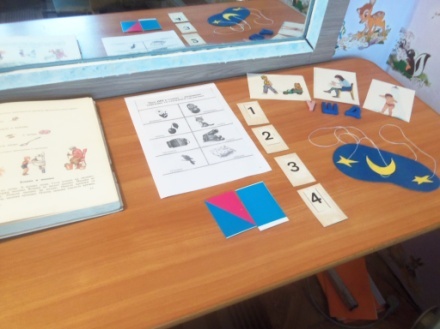 Формы отчётной деятельности учителя-логопеда Положение об организации и работе логопедического пункта.Годовой план коррекционно- методической работы на год.Карты обследования устной речи учащихся начальных классов. Тетрадь учета логопедических детей. Список учащихся зачисленных на логопункт на  год. Режим работы логопедического пункта на год. Расписание логопедических занятий на  год. Перспективные планы коррекционно - методической работы с каждой группой. Речевая карта на каждого ребенка. Журнал учета посещаемости по группам.Комплектование групп обучающихся с  учётом однородности  структуры речевого дефекта в 1-4 классах:МКОУ Мишкинская СОШ                                                                                                       Утверждено зам. директора по УВР__________________  Кондакова Н.И.Расписание логопедических занятий на 2013-2014 уч. год                                                                                                                                                      Возможна корректировкаУчитель –логопед : Нуршаева В.С.Весь комплекс учебно-методических мероприятий отражается учителем-логопедом в годовом плане учебно-методической работы, который составляется до начала того года, на который он намечен. Результаты заполняются по степени выполнения.Годовой план  учебно-методической работы учителя-логопеда МКОУ«МСОШ»                                                на 2013 – 2014  учебный годУчитель -логопед: Нуршаева В.С.
Пособия. Обследование1. Обследование произношения.2. Обследование фонетического восприятия, фонематического анализа и синтеза, фонематических представлений.3. Обследование слоговой структуры слова.4. Обследование словаря.5. Обследование грамматического строя речи.6. Обследование самостоятельной речи.7. Обследование письменной речи, языкового анализа.8. Счетный материал.9. Разрезные картинки из 2-4-6 частей.10. Картинки и тексты со скрытым смыслом.Формирование звукопроизношения.1. Артикуляционные упражнения (карточки).2. Профили звуков.3. Автоматизация звуков в словах, предложениях, текстах. Вводим звуки в речь.4. Набор пособий для работы над речевым дыханием.5. Предметные картинки на все изучаемые звуки.6. Альбомы на автоматизацию поставленных звуков.7. Тексты на автоматизацию поставленных звуков.Формирование фонетического восприятия, звукового анализа.1. Сигнальные кружки на дифференциацию звуков.2. Предметные картинки на дифференциацию звуков.3. Тексты на дифференциацию звуков.Грамота1. Магнитная азбука.2. Азбука в картинках.3. Схемы для анализа предложений.4. Наборы предметных картинок для деления слов на слоги.5. Азбука6. Имя существительное.7. Глагол.8. Прилагательное.9. Наречие.10. Числительное.Работа над словарем1.Предметные картинки.Овощи, ягоды, головные уборы, мебель, птицы, семья, растения, грибы ,одежда , посуда, игрушки, насекомые, профессии, деревья, дом и его части, фрукты, животные и их детеныши, транспорт, инструменты, времена года, школьные принадлежности.2. Предметные картинки на подбор антонимов.3. Предметные картинки на подбор синонимов.Грамматический строй речи1. Схемы предлогов.2. Пособия на составлении предложений с простыми и сложными предлогами.3. Пособия на согласование.4. Деформированные тексты. Развитие связной речи1. Серия сюжетных картинок.2. Сюжетные картинки.3. Наборы предметных картинок для составления сравнительных и описательных рассказов.ОРГАНИЗАЦИОННАЯ РАБОТА  ОРГАНИЗАЦИОННАЯ РАБОТА  ОРГАНИЗАЦИОННАЯ РАБОТА  ОРГАНИЗАЦИОННАЯ РАБОТА  ОРГАНИЗАЦИОННАЯ РАБОТА  ОРГАНИЗАЦИОННАЯ РАБОТА  ОРГАНИЗАЦИОННАЯ РАБОТА  ОРГАНИЗАЦИОННАЯ РАБОТА  ОРГАНИЗАЦИОННАЯ РАБОТА  ОРГАНИЗАЦИОННАЯ РАБОТА  ОРГАНИЗАЦИОННАЯ РАБОТА  1.1.    КОЛИЧЕСТВО  ОБУЧАЮЩИХСЯ, ИМЕЮЩИХ НАРУШЕНИЯ В РАЗВИТИИ УСТНОЙ И ПИСЬМЕННОЙ РЕЧИ, В ОБЩЕОБРАЗОВАТЕЛЬНОМ УЧРЕЖДЕНИИ И РЕЗУЛЬТАТАХ ОБУЧЕНИЯ В ЛОГОПЕДИЧЕСКОМ ПУНКТЕ ЗА ГОД1.1.    КОЛИЧЕСТВО  ОБУЧАЮЩИХСЯ, ИМЕЮЩИХ НАРУШЕНИЯ В РАЗВИТИИ УСТНОЙ И ПИСЬМЕННОЙ РЕЧИ, В ОБЩЕОБРАЗОВАТЕЛЬНОМ УЧРЕЖДЕНИИ И РЕЗУЛЬТАТАХ ОБУЧЕНИЯ В ЛОГОПЕДИЧЕСКОМ ПУНКТЕ ЗА ГОД1.1.    КОЛИЧЕСТВО  ОБУЧАЮЩИХСЯ, ИМЕЮЩИХ НАРУШЕНИЯ В РАЗВИТИИ УСТНОЙ И ПИСЬМЕННОЙ РЕЧИ, В ОБЩЕОБРАЗОВАТЕЛЬНОМ УЧРЕЖДЕНИИ И РЕЗУЛЬТАТАХ ОБУЧЕНИЯ В ЛОГОПЕДИЧЕСКОМ ПУНКТЕ ЗА ГОД1.1.    КОЛИЧЕСТВО  ОБУЧАЮЩИХСЯ, ИМЕЮЩИХ НАРУШЕНИЯ В РАЗВИТИИ УСТНОЙ И ПИСЬМЕННОЙ РЕЧИ, В ОБЩЕОБРАЗОВАТЕЛЬНОМ УЧРЕЖДЕНИИ И РЕЗУЛЬТАТАХ ОБУЧЕНИЯ В ЛОГОПЕДИЧЕСКОМ ПУНКТЕ ЗА ГОД1.1.    КОЛИЧЕСТВО  ОБУЧАЮЩИХСЯ, ИМЕЮЩИХ НАРУШЕНИЯ В РАЗВИТИИ УСТНОЙ И ПИСЬМЕННОЙ РЕЧИ, В ОБЩЕОБРАЗОВАТЕЛЬНОМ УЧРЕЖДЕНИИ И РЕЗУЛЬТАТАХ ОБУЧЕНИЯ В ЛОГОПЕДИЧЕСКОМ ПУНКТЕ ЗА ГОД1.1.    КОЛИЧЕСТВО  ОБУЧАЮЩИХСЯ, ИМЕЮЩИХ НАРУШЕНИЯ В РАЗВИТИИ УСТНОЙ И ПИСЬМЕННОЙ РЕЧИ, В ОБЩЕОБРАЗОВАТЕЛЬНОМ УЧРЕЖДЕНИИ И РЕЗУЛЬТАТАХ ОБУЧЕНИЯ В ЛОГОПЕДИЧЕСКОМ ПУНКТЕ ЗА ГОД1.1.    КОЛИЧЕСТВО  ОБУЧАЮЩИХСЯ, ИМЕЮЩИХ НАРУШЕНИЯ В РАЗВИТИИ УСТНОЙ И ПИСЬМЕННОЙ РЕЧИ, В ОБЩЕОБРАЗОВАТЕЛЬНОМ УЧРЕЖДЕНИИ И РЕЗУЛЬТАТАХ ОБУЧЕНИЯ В ЛОГОПЕДИЧЕСКОМ ПУНКТЕ ЗА ГОД1.1.    КОЛИЧЕСТВО  ОБУЧАЮЩИХСЯ, ИМЕЮЩИХ НАРУШЕНИЯ В РАЗВИТИИ УСТНОЙ И ПИСЬМЕННОЙ РЕЧИ, В ОБЩЕОБРАЗОВАТЕЛЬНОМ УЧРЕЖДЕНИИ И РЕЗУЛЬТАТАХ ОБУЧЕНИЯ В ЛОГОПЕДИЧЕСКОМ ПУНКТЕ ЗА ГОД1.1.    КОЛИЧЕСТВО  ОБУЧАЮЩИХСЯ, ИМЕЮЩИХ НАРУШЕНИЯ В РАЗВИТИИ УСТНОЙ И ПИСЬМЕННОЙ РЕЧИ, В ОБЩЕОБРАЗОВАТЕЛЬНОМ УЧРЕЖДЕНИИ И РЕЗУЛЬТАТАХ ОБУЧЕНИЯ В ЛОГОПЕДИЧЕСКОМ ПУНКТЕ ЗА ГОД1.1.    КОЛИЧЕСТВО  ОБУЧАЮЩИХСЯ, ИМЕЮЩИХ НАРУШЕНИЯ В РАЗВИТИИ УСТНОЙ И ПИСЬМЕННОЙ РЕЧИ, В ОБЩЕОБРАЗОВАТЕЛЬНОМ УЧРЕЖДЕНИИ И РЕЗУЛЬТАТАХ ОБУЧЕНИЯ В ЛОГОПЕДИЧЕСКОМ ПУНКТЕ ЗА ГОД1.1.    КОЛИЧЕСТВО  ОБУЧАЮЩИХСЯ, ИМЕЮЩИХ НАРУШЕНИЯ В РАЗВИТИИ УСТНОЙ И ПИСЬМЕННОЙ РЕЧИ, В ОБЩЕОБРАЗОВАТЕЛЬНОМ УЧРЕЖДЕНИИ И РЕЗУЛЬТАТАХ ОБУЧЕНИЯ В ЛОГОПЕДИЧЕСКОМ ПУНКТЕ ЗА ГОДЗачислено на школьный логопункт для занятий по предупреждению и преодолению нарушений устной и письменной речи 20 первоклассников 19.09.2012года. Всего обследовано первоклассников - 50 учащихся.
Выявлено с нарушением устной речи - 26 учащихся. 
Из них с общим недоразвитием речи - 3 учащихся.
С фонетико-фонематическим недоразвитием речи - 15 учащихся. 
С фонетическим нарушением- 8 первоклассников.           Среди письменных работ вторых, третьих классов на логопедическом пункте оставалось с нарушением письма и чтения, обусловленного фонетико - фонематическим недоразвитием речи - 9 обучающихся, 1учащийся 6 класса (VIII вид)  с нарушением письменной и устной речи, обусловленный ОНР. Всего зачислено на школьный логопункт в 2012-2013 учебном году для занятий по предупреждению и преодолению нарушений устной и письменной речи 26 учащихся.
Дети были укомплектованы в подгруппы в соответствии с их речевым нарушением и разработаны перспективные планы работы, а также проведены индивидуальные консультации с учителями и родителями. 
Контроль посещения занятий осуществляли учитель-логопед, классный руководитель и родители.
Повторное обследование показало: 
Отчислено с улучшением речи - 6 учащихся (1класс – 4 чел. , 2-3 классы - 2 чел.).
Оставлено для продолжения занятий -7 учащихся. Выбыло 2 учащихся.Зачислено на школьный логопункт для занятий по предупреждению и преодолению нарушений устной и письменной речи 20 первоклассников 19.09.2012года. Всего обследовано первоклассников - 50 учащихся.
Выявлено с нарушением устной речи - 26 учащихся. 
Из них с общим недоразвитием речи - 3 учащихся.
С фонетико-фонематическим недоразвитием речи - 15 учащихся. 
С фонетическим нарушением- 8 первоклассников.           Среди письменных работ вторых, третьих классов на логопедическом пункте оставалось с нарушением письма и чтения, обусловленного фонетико - фонематическим недоразвитием речи - 9 обучающихся, 1учащийся 6 класса (VIII вид)  с нарушением письменной и устной речи, обусловленный ОНР. Всего зачислено на школьный логопункт в 2012-2013 учебном году для занятий по предупреждению и преодолению нарушений устной и письменной речи 26 учащихся.
Дети были укомплектованы в подгруппы в соответствии с их речевым нарушением и разработаны перспективные планы работы, а также проведены индивидуальные консультации с учителями и родителями. 
Контроль посещения занятий осуществляли учитель-логопед, классный руководитель и родители.
Повторное обследование показало: 
Отчислено с улучшением речи - 6 учащихся (1класс – 4 чел. , 2-3 классы - 2 чел.).
Оставлено для продолжения занятий -7 учащихся. Выбыло 2 учащихся.Зачислено на школьный логопункт для занятий по предупреждению и преодолению нарушений устной и письменной речи 20 первоклассников 19.09.2012года. Всего обследовано первоклассников - 50 учащихся.
Выявлено с нарушением устной речи - 26 учащихся. 
Из них с общим недоразвитием речи - 3 учащихся.
С фонетико-фонематическим недоразвитием речи - 15 учащихся. 
С фонетическим нарушением- 8 первоклассников.           Среди письменных работ вторых, третьих классов на логопедическом пункте оставалось с нарушением письма и чтения, обусловленного фонетико - фонематическим недоразвитием речи - 9 обучающихся, 1учащийся 6 класса (VIII вид)  с нарушением письменной и устной речи, обусловленный ОНР. Всего зачислено на школьный логопункт в 2012-2013 учебном году для занятий по предупреждению и преодолению нарушений устной и письменной речи 26 учащихся.
Дети были укомплектованы в подгруппы в соответствии с их речевым нарушением и разработаны перспективные планы работы, а также проведены индивидуальные консультации с учителями и родителями. 
Контроль посещения занятий осуществляли учитель-логопед, классный руководитель и родители.
Повторное обследование показало: 
Отчислено с улучшением речи - 6 учащихся (1класс – 4 чел. , 2-3 классы - 2 чел.).
Оставлено для продолжения занятий -7 учащихся. Выбыло 2 учащихся.Зачислено на школьный логопункт для занятий по предупреждению и преодолению нарушений устной и письменной речи 20 первоклассников 19.09.2012года. Всего обследовано первоклассников - 50 учащихся.
Выявлено с нарушением устной речи - 26 учащихся. 
Из них с общим недоразвитием речи - 3 учащихся.
С фонетико-фонематическим недоразвитием речи - 15 учащихся. 
С фонетическим нарушением- 8 первоклассников.           Среди письменных работ вторых, третьих классов на логопедическом пункте оставалось с нарушением письма и чтения, обусловленного фонетико - фонематическим недоразвитием речи - 9 обучающихся, 1учащийся 6 класса (VIII вид)  с нарушением письменной и устной речи, обусловленный ОНР. Всего зачислено на школьный логопункт в 2012-2013 учебном году для занятий по предупреждению и преодолению нарушений устной и письменной речи 26 учащихся.
Дети были укомплектованы в подгруппы в соответствии с их речевым нарушением и разработаны перспективные планы работы, а также проведены индивидуальные консультации с учителями и родителями. 
Контроль посещения занятий осуществляли учитель-логопед, классный руководитель и родители.
Повторное обследование показало: 
Отчислено с улучшением речи - 6 учащихся (1класс – 4 чел. , 2-3 классы - 2 чел.).
Оставлено для продолжения занятий -7 учащихся. Выбыло 2 учащихся.Зачислено на школьный логопункт для занятий по предупреждению и преодолению нарушений устной и письменной речи 20 первоклассников 19.09.2012года. Всего обследовано первоклассников - 50 учащихся.
Выявлено с нарушением устной речи - 26 учащихся. 
Из них с общим недоразвитием речи - 3 учащихся.
С фонетико-фонематическим недоразвитием речи - 15 учащихся. 
С фонетическим нарушением- 8 первоклассников.           Среди письменных работ вторых, третьих классов на логопедическом пункте оставалось с нарушением письма и чтения, обусловленного фонетико - фонематическим недоразвитием речи - 9 обучающихся, 1учащийся 6 класса (VIII вид)  с нарушением письменной и устной речи, обусловленный ОНР. Всего зачислено на школьный логопункт в 2012-2013 учебном году для занятий по предупреждению и преодолению нарушений устной и письменной речи 26 учащихся.
Дети были укомплектованы в подгруппы в соответствии с их речевым нарушением и разработаны перспективные планы работы, а также проведены индивидуальные консультации с учителями и родителями. 
Контроль посещения занятий осуществляли учитель-логопед, классный руководитель и родители.
Повторное обследование показало: 
Отчислено с улучшением речи - 6 учащихся (1класс – 4 чел. , 2-3 классы - 2 чел.).
Оставлено для продолжения занятий -7 учащихся. Выбыло 2 учащихся.Зачислено на школьный логопункт для занятий по предупреждению и преодолению нарушений устной и письменной речи 20 первоклассников 19.09.2012года. Всего обследовано первоклассников - 50 учащихся.
Выявлено с нарушением устной речи - 26 учащихся. 
Из них с общим недоразвитием речи - 3 учащихся.
С фонетико-фонематическим недоразвитием речи - 15 учащихся. 
С фонетическим нарушением- 8 первоклассников.           Среди письменных работ вторых, третьих классов на логопедическом пункте оставалось с нарушением письма и чтения, обусловленного фонетико - фонематическим недоразвитием речи - 9 обучающихся, 1учащийся 6 класса (VIII вид)  с нарушением письменной и устной речи, обусловленный ОНР. Всего зачислено на школьный логопункт в 2012-2013 учебном году для занятий по предупреждению и преодолению нарушений устной и письменной речи 26 учащихся.
Дети были укомплектованы в подгруппы в соответствии с их речевым нарушением и разработаны перспективные планы работы, а также проведены индивидуальные консультации с учителями и родителями. 
Контроль посещения занятий осуществляли учитель-логопед, классный руководитель и родители.
Повторное обследование показало: 
Отчислено с улучшением речи - 6 учащихся (1класс – 4 чел. , 2-3 классы - 2 чел.).
Оставлено для продолжения занятий -7 учащихся. Выбыло 2 учащихся.Зачислено на школьный логопункт для занятий по предупреждению и преодолению нарушений устной и письменной речи 20 первоклассников 19.09.2012года. Всего обследовано первоклассников - 50 учащихся.
Выявлено с нарушением устной речи - 26 учащихся. 
Из них с общим недоразвитием речи - 3 учащихся.
С фонетико-фонематическим недоразвитием речи - 15 учащихся. 
С фонетическим нарушением- 8 первоклассников.           Среди письменных работ вторых, третьих классов на логопедическом пункте оставалось с нарушением письма и чтения, обусловленного фонетико - фонематическим недоразвитием речи - 9 обучающихся, 1учащийся 6 класса (VIII вид)  с нарушением письменной и устной речи, обусловленный ОНР. Всего зачислено на школьный логопункт в 2012-2013 учебном году для занятий по предупреждению и преодолению нарушений устной и письменной речи 26 учащихся.
Дети были укомплектованы в подгруппы в соответствии с их речевым нарушением и разработаны перспективные планы работы, а также проведены индивидуальные консультации с учителями и родителями. 
Контроль посещения занятий осуществляли учитель-логопед, классный руководитель и родители.
Повторное обследование показало: 
Отчислено с улучшением речи - 6 учащихся (1класс – 4 чел. , 2-3 классы - 2 чел.).
Оставлено для продолжения занятий -7 учащихся. Выбыло 2 учащихся.Зачислено на школьный логопункт для занятий по предупреждению и преодолению нарушений устной и письменной речи 20 первоклассников 19.09.2012года. Всего обследовано первоклассников - 50 учащихся.
Выявлено с нарушением устной речи - 26 учащихся. 
Из них с общим недоразвитием речи - 3 учащихся.
С фонетико-фонематическим недоразвитием речи - 15 учащихся. 
С фонетическим нарушением- 8 первоклассников.           Среди письменных работ вторых, третьих классов на логопедическом пункте оставалось с нарушением письма и чтения, обусловленного фонетико - фонематическим недоразвитием речи - 9 обучающихся, 1учащийся 6 класса (VIII вид)  с нарушением письменной и устной речи, обусловленный ОНР. Всего зачислено на школьный логопункт в 2012-2013 учебном году для занятий по предупреждению и преодолению нарушений устной и письменной речи 26 учащихся.
Дети были укомплектованы в подгруппы в соответствии с их речевым нарушением и разработаны перспективные планы работы, а также проведены индивидуальные консультации с учителями и родителями. 
Контроль посещения занятий осуществляли учитель-логопед, классный руководитель и родители.
Повторное обследование показало: 
Отчислено с улучшением речи - 6 учащихся (1класс – 4 чел. , 2-3 классы - 2 чел.).
Оставлено для продолжения занятий -7 учащихся. Выбыло 2 учащихся.Зачислено на школьный логопункт для занятий по предупреждению и преодолению нарушений устной и письменной речи 20 первоклассников 19.09.2012года. Всего обследовано первоклассников - 50 учащихся.
Выявлено с нарушением устной речи - 26 учащихся. 
Из них с общим недоразвитием речи - 3 учащихся.
С фонетико-фонематическим недоразвитием речи - 15 учащихся. 
С фонетическим нарушением- 8 первоклассников.           Среди письменных работ вторых, третьих классов на логопедическом пункте оставалось с нарушением письма и чтения, обусловленного фонетико - фонематическим недоразвитием речи - 9 обучающихся, 1учащийся 6 класса (VIII вид)  с нарушением письменной и устной речи, обусловленный ОНР. Всего зачислено на школьный логопункт в 2012-2013 учебном году для занятий по предупреждению и преодолению нарушений устной и письменной речи 26 учащихся.
Дети были укомплектованы в подгруппы в соответствии с их речевым нарушением и разработаны перспективные планы работы, а также проведены индивидуальные консультации с учителями и родителями. 
Контроль посещения занятий осуществляли учитель-логопед, классный руководитель и родители.
Повторное обследование показало: 
Отчислено с улучшением речи - 6 учащихся (1класс – 4 чел. , 2-3 классы - 2 чел.).
Оставлено для продолжения занятий -7 учащихся. Выбыло 2 учащихся.Зачислено на школьный логопункт для занятий по предупреждению и преодолению нарушений устной и письменной речи 20 первоклассников 19.09.2012года. Всего обследовано первоклассников - 50 учащихся.
Выявлено с нарушением устной речи - 26 учащихся. 
Из них с общим недоразвитием речи - 3 учащихся.
С фонетико-фонематическим недоразвитием речи - 15 учащихся. 
С фонетическим нарушением- 8 первоклассников.           Среди письменных работ вторых, третьих классов на логопедическом пункте оставалось с нарушением письма и чтения, обусловленного фонетико - фонематическим недоразвитием речи - 9 обучающихся, 1учащийся 6 класса (VIII вид)  с нарушением письменной и устной речи, обусловленный ОНР. Всего зачислено на школьный логопункт в 2012-2013 учебном году для занятий по предупреждению и преодолению нарушений устной и письменной речи 26 учащихся.
Дети были укомплектованы в подгруппы в соответствии с их речевым нарушением и разработаны перспективные планы работы, а также проведены индивидуальные консультации с учителями и родителями. 
Контроль посещения занятий осуществляли учитель-логопед, классный руководитель и родители.
Повторное обследование показало: 
Отчислено с улучшением речи - 6 учащихся (1класс – 4 чел. , 2-3 классы - 2 чел.).
Оставлено для продолжения занятий -7 учащихся. Выбыло 2 учащихся.Зачислено на школьный логопункт для занятий по предупреждению и преодолению нарушений устной и письменной речи 20 первоклассников 19.09.2012года. Всего обследовано первоклассников - 50 учащихся.
Выявлено с нарушением устной речи - 26 учащихся. 
Из них с общим недоразвитием речи - 3 учащихся.
С фонетико-фонематическим недоразвитием речи - 15 учащихся. 
С фонетическим нарушением- 8 первоклассников.           Среди письменных работ вторых, третьих классов на логопедическом пункте оставалось с нарушением письма и чтения, обусловленного фонетико - фонематическим недоразвитием речи - 9 обучающихся, 1учащийся 6 класса (VIII вид)  с нарушением письменной и устной речи, обусловленный ОНР. Всего зачислено на школьный логопункт в 2012-2013 учебном году для занятий по предупреждению и преодолению нарушений устной и письменной речи 26 учащихся.
Дети были укомплектованы в подгруппы в соответствии с их речевым нарушением и разработаны перспективные планы работы, а также проведены индивидуальные консультации с учителями и родителями. 
Контроль посещения занятий осуществляли учитель-логопед, классный руководитель и родители.
Повторное обследование показало: 
Отчислено с улучшением речи - 6 учащихся (1класс – 4 чел. , 2-3 классы - 2 чел.).
Оставлено для продолжения занятий -7 учащихся. Выбыло 2 учащихся.     1.2 КОМПЛЕКТОВАНИЕ ГРУПП ОБУЧАЮЩИХСЯ  С УЧЁТОМ ОДНОРОДНОСТИ СТРУКТУРЫ РЕЧЕВОГО ДЕФЕКТА     1.2 КОМПЛЕКТОВАНИЕ ГРУПП ОБУЧАЮЩИХСЯ  С УЧЁТОМ ОДНОРОДНОСТИ СТРУКТУРЫ РЕЧЕВОГО ДЕФЕКТА     1.2 КОМПЛЕКТОВАНИЕ ГРУПП ОБУЧАЮЩИХСЯ  С УЧЁТОМ ОДНОРОДНОСТИ СТРУКТУРЫ РЕЧЕВОГО ДЕФЕКТА     1.2 КОМПЛЕКТОВАНИЕ ГРУПП ОБУЧАЮЩИХСЯ  С УЧЁТОМ ОДНОРОДНОСТИ СТРУКТУРЫ РЕЧЕВОГО ДЕФЕКТА     1.2 КОМПЛЕКТОВАНИЕ ГРУПП ОБУЧАЮЩИХСЯ  С УЧЁТОМ ОДНОРОДНОСТИ СТРУКТУРЫ РЕЧЕВОГО ДЕФЕКТА     1.2 КОМПЛЕКТОВАНИЕ ГРУПП ОБУЧАЮЩИХСЯ  С УЧЁТОМ ОДНОРОДНОСТИ СТРУКТУРЫ РЕЧЕВОГО ДЕФЕКТА     1.2 КОМПЛЕКТОВАНИЕ ГРУПП ОБУЧАЮЩИХСЯ  С УЧЁТОМ ОДНОРОДНОСТИ СТРУКТУРЫ РЕЧЕВОГО ДЕФЕКТА     1.2 КОМПЛЕКТОВАНИЕ ГРУПП ОБУЧАЮЩИХСЯ  С УЧЁТОМ ОДНОРОДНОСТИ СТРУКТУРЫ РЕЧЕВОГО ДЕФЕКТА     1.2 КОМПЛЕКТОВАНИЕ ГРУПП ОБУЧАЮЩИХСЯ  С УЧЁТОМ ОДНОРОДНОСТИ СТРУКТУРЫ РЕЧЕВОГО ДЕФЕКТА     1.2 КОМПЛЕКТОВАНИЕ ГРУПП ОБУЧАЮЩИХСЯ  С УЧЁТОМ ОДНОРОДНОСТИ СТРУКТУРЫ РЕЧЕВОГО ДЕФЕКТА     1.2 КОМПЛЕКТОВАНИЕ ГРУПП ОБУЧАЮЩИХСЯ  С УЧЁТОМ ОДНОРОДНОСТИ СТРУКТУРЫ РЕЧЕВОГО ДЕФЕКТАКлассы Нарушения устной речи Нарушения устной речи Нарушения устной речи Нарушения устной речи Нарушения письменной речи Нарушения письменной речи Нарушения письменной речи ОНР ФФН ФНРинолалияРинолалияАлалия Нарушения чтения и письма, обуслов- ленные ОНР Нарушения чтения и письма, обуслов- ленные ФФН Нарушения чтения и письма, обуслов- ленные фо- нематиче- ским недо- развитиемЗачислено в логопедический пункт 1-4классы6 класс465111263Зачислено в логопедический пункт 1-4классы6 класс1Отчислено из логопедического пункта 1-4 классы-3111Оставлено в логопедическом пункте 1-4 классы334111252Выбыло 1-4 классы6кл.1---   -   ---Выбыло 1-4 классы6кл.1РАБОТА С ДОКУМЕНТАЦИЕЙРАБОТА С ДОКУМЕНТАЦИЕЙРАБОТА С ДОКУМЕНТАЦИЕЙРАБОТА С ДОКУМЕНТАЦИЕЙРАБОТА С ДОКУМЕНТАЦИЕЙРАБОТА С ДОКУМЕНТАЦИЕЙРАБОТА С ДОКУМЕНТАЦИЕЙРАБОТА С ДОКУМЕНТАЦИЕЙРАБОТА С ДОКУМЕНТАЦИЕЙРАБОТА С ДОКУМЕНТАЦИЕЙРАБОТА С ДОКУМЕНТАЦИЕЙ 2.1 Заполнение речевых карт  2.1 Заполнение речевых карт  2.1 Заполнение речевых карт  2.1 Заполнение речевых карт  2.1 Заполнение речевых карт  2.1 Заполнение речевых карт В течение учебного годаВ течение учебного годаВ течение учебного годаВ течение учебного годаВ течение учебного года2.2 Составление и утверждение расписания логопедических занятий2.2 Составление и утверждение расписания логопедических занятий2.2 Составление и утверждение расписания логопедических занятий2.2 Составление и утверждение расписания логопедических занятий2.2 Составление и утверждение расписания логопедических занятий2.2 Составление и утверждение расписания логопедических занятий    I, II полугодие (корректировка в соответствии режима работы школы)    I, II полугодие (корректировка в соответствии режима работы школы)    I, II полугодие (корректировка в соответствии режима работы школы)    I, II полугодие (корректировка в соответствии режима работы школы)    I, II полугодие (корректировка в соответствии режима работы школы)2.3 Оформление сведений о количестве обучающихся с нарушением устной и письменной речи.2.3 Оформление сведений о количестве обучающихся с нарушением устной и письменной речи.2.3 Оформление сведений о количестве обучающихся с нарушением устной и письменной речи.2.3 Оформление сведений о количестве обучающихся с нарушением устной и письменной речи.2.3 Оформление сведений о количестве обучающихся с нарушением устной и письменной речи.2.3 Оформление сведений о количестве обучающихся с нарушением устной и письменной речи.Данные приведены в таблице годового отчётаДанные приведены в таблице годового отчётаДанные приведены в таблице годового отчётаДанные приведены в таблице годового отчётаДанные приведены в таблице годового отчёта2.4  Составление календарно-тематических планов 2.4  Составление календарно-тематических планов 2.4  Составление календарно-тематических планов 2.4  Составление календарно-тематических планов 2.4  Составление календарно-тематических планов 2.4  Составление календарно-тематических планов Составлено согласно сформированным группам (ОНР, ФФН, ФН, алалия, ринолалия, дисграфия)Составлено согласно сформированным группам (ОНР, ФФН, ФН, алалия, ринолалия, дисграфия)Составлено согласно сформированным группам (ОНР, ФФН, ФН, алалия, ринолалия, дисграфия)Составлено согласно сформированным группам (ОНР, ФФН, ФН, алалия, ринолалия, дисграфия)Составлено согласно сформированным группам (ОНР, ФФН, ФН, алалия, ринолалия, дисграфия)2.5  Оформление и заполнение журнала учёта посещаемости логопедических занятий.2.5  Оформление и заполнение журнала учёта посещаемости логопедических занятий.2.5  Оформление и заполнение журнала учёта посещаемости логопедических занятий.2.5  Оформление и заполнение журнала учёта посещаемости логопедических занятий.2.5  Оформление и заполнение журнала учёта посещаемости логопедических занятий.2.5  Оформление и заполнение журнала учёта посещаемости логопедических занятий.Проводилось после проведенных занятий с обучающимися.Проводилось после проведенных занятий с обучающимися.Проводилось после проведенных занятий с обучающимися.Проводилось после проведенных занятий с обучающимися.Проводилось после проведенных занятий с обучающимися.3.КОРРЕКЦИОННО-РАЗВИВАЮЩАЯ РАБОТА3.КОРРЕКЦИОННО-РАЗВИВАЮЩАЯ РАБОТА3.КОРРЕКЦИОННО-РАЗВИВАЮЩАЯ РАБОТА3.КОРРЕКЦИОННО-РАЗВИВАЮЩАЯ РАБОТА3.КОРРЕКЦИОННО-РАЗВИВАЮЩАЯ РАБОТА3.КОРРЕКЦИОННО-РАЗВИВАЮЩАЯ РАБОТА3.КОРРЕКЦИОННО-РАЗВИВАЮЩАЯ РАБОТА3.КОРРЕКЦИОННО-РАЗВИВАЮЩАЯ РАБОТА3.КОРРЕКЦИОННО-РАЗВИВАЮЩАЯ РАБОТА3.КОРРЕКЦИОННО-РАЗВИВАЮЩАЯ РАБОТА3.КОРРЕКЦИОННО-РАЗВИВАЮЩАЯ РАБОТА3.1. Групповые и подгрупповые занятия3.1. Групповые и подгрупповые занятия3.1. Групповые и подгрупповые занятия3.1. Групповые и подгрупповые занятия3.1. Групповые и подгрупповые занятия3.1. Групповые и подгрупповые занятияПроводились не менее 2 раз в неделю, согласно утвержденному расписанию в течение учебного года. Направлены на развитие самостоятельной связной речи, произвольной памяти и внимания, обогащение словарного запаса, развитие фонематического восприятия и языкового анализа и синтеза, совершенствование навыков моторики кисти и пальцев рук, каллиграфии, артикуляционной моторики, совершенствование отдельных сторон психической деятельности, мыслительных операций и т.д. Занятия проводились на основании проведенной предварительно диагностики и в соответствии разработанного индивидуального коррекционного плана работы на учебный год.Проводились не менее 2 раз в неделю, согласно утвержденному расписанию в течение учебного года. Направлены на развитие самостоятельной связной речи, произвольной памяти и внимания, обогащение словарного запаса, развитие фонематического восприятия и языкового анализа и синтеза, совершенствование навыков моторики кисти и пальцев рук, каллиграфии, артикуляционной моторики, совершенствование отдельных сторон психической деятельности, мыслительных операций и т.д. Занятия проводились на основании проведенной предварительно диагностики и в соответствии разработанного индивидуального коррекционного плана работы на учебный год.Проводились не менее 2 раз в неделю, согласно утвержденному расписанию в течение учебного года. Направлены на развитие самостоятельной связной речи, произвольной памяти и внимания, обогащение словарного запаса, развитие фонематического восприятия и языкового анализа и синтеза, совершенствование навыков моторики кисти и пальцев рук, каллиграфии, артикуляционной моторики, совершенствование отдельных сторон психической деятельности, мыслительных операций и т.д. Занятия проводились на основании проведенной предварительно диагностики и в соответствии разработанного индивидуального коррекционного плана работы на учебный год.Проводились не менее 2 раз в неделю, согласно утвержденному расписанию в течение учебного года. Направлены на развитие самостоятельной связной речи, произвольной памяти и внимания, обогащение словарного запаса, развитие фонематического восприятия и языкового анализа и синтеза, совершенствование навыков моторики кисти и пальцев рук, каллиграфии, артикуляционной моторики, совершенствование отдельных сторон психической деятельности, мыслительных операций и т.д. Занятия проводились на основании проведенной предварительно диагностики и в соответствии разработанного индивидуального коррекционного плана работы на учебный год.Проводились не менее 2 раз в неделю, согласно утвержденному расписанию в течение учебного года. Направлены на развитие самостоятельной связной речи, произвольной памяти и внимания, обогащение словарного запаса, развитие фонематического восприятия и языкового анализа и синтеза, совершенствование навыков моторики кисти и пальцев рук, каллиграфии, артикуляционной моторики, совершенствование отдельных сторон психической деятельности, мыслительных операций и т.д. Занятия проводились на основании проведенной предварительно диагностики и в соответствии разработанного индивидуального коррекционного плана работы на учебный год.3.2.Индивидуальные занятия3.2.Индивидуальные занятия3.2.Индивидуальные занятия3.2.Индивидуальные занятия3.2.Индивидуальные занятия3.2.Индивидуальные занятияОсуществлялись с детьми со сложными речевыми дефектами 2-3 раза в неделю в течение учебного года.Осуществлялись с детьми со сложными речевыми дефектами 2-3 раза в неделю в течение учебного года.Осуществлялись с детьми со сложными речевыми дефектами 2-3 раза в неделю в течение учебного года.Осуществлялись с детьми со сложными речевыми дефектами 2-3 раза в неделю в течение учебного года.Осуществлялись с детьми со сложными речевыми дефектами 2-3 раза в неделю в течение учебного года.3.3. Изучение индивидуальных особенностей обучающихся3.3. Изучение индивидуальных особенностей обучающихся3.3. Изучение индивидуальных особенностей обучающихся3.3. Изучение индивидуальных особенностей обучающихся3.3. Изучение индивидуальных особенностей обучающихся3.3. Изучение индивидуальных особенностей обучающихсяКонтроль осуществлялся за 7 обучающимися (Шапошникова А, Черепков Р, Нестерова К, Цыганкин Д, Алексеев М, Глушко А, Полякова И.)Контроль осуществлялся за 7 обучающимися (Шапошникова А, Черепков Р, Нестерова К, Цыганкин Д, Алексеев М, Глушко А, Полякова И.)Контроль осуществлялся за 7 обучающимися (Шапошникова А, Черепков Р, Нестерова К, Цыганкин Д, Алексеев М, Глушко А, Полякова И.)Контроль осуществлялся за 7 обучающимися (Шапошникова А, Черепков Р, Нестерова К, Цыганкин Д, Алексеев М, Глушко А, Полякова И.)Контроль осуществлялся за 7 обучающимися (Шапошникова А, Черепков Р, Нестерова К, Цыганкин Д, Алексеев М, Глушко А, Полякова И.)3.4. Для развития интереса к занятиям  использовались:3.4. Для развития интереса к занятиям  использовались:3.4. Для развития интереса к занятиям  использовались:3.4. Для развития интереса к занятиям  использовались:3.4. Для развития интереса к занятиям  использовались:3.4. Для развития интереса к занятиям  использовались:Речевые игры, наглядные пособия, раздаточный материал.Речевые игры, наглядные пособия, раздаточный материал.Речевые игры, наглядные пособия, раздаточный материал.Речевые игры, наглядные пособия, раздаточный материал.Речевые игры, наглядные пособия, раздаточный материал.4.ВЗАИМОСВЯЗЬ В РАБОТЕ С УЧИТЕЛЯМИ НАЧАЛЬНЫХ КЛАССОВ,  ДРУГИМИ СПЕЦИАЛИСТАМИ, ШКОЛАМИ РАЙОНА4.ВЗАИМОСВЯЗЬ В РАБОТЕ С УЧИТЕЛЯМИ НАЧАЛЬНЫХ КЛАССОВ,  ДРУГИМИ СПЕЦИАЛИСТАМИ, ШКОЛАМИ РАЙОНА4.ВЗАИМОСВЯЗЬ В РАБОТЕ С УЧИТЕЛЯМИ НАЧАЛЬНЫХ КЛАССОВ,  ДРУГИМИ СПЕЦИАЛИСТАМИ, ШКОЛАМИ РАЙОНА4.ВЗАИМОСВЯЗЬ В РАБОТЕ С УЧИТЕЛЯМИ НАЧАЛЬНЫХ КЛАССОВ,  ДРУГИМИ СПЕЦИАЛИСТАМИ, ШКОЛАМИ РАЙОНА4.ВЗАИМОСВЯЗЬ В РАБОТЕ С УЧИТЕЛЯМИ НАЧАЛЬНЫХ КЛАССОВ,  ДРУГИМИ СПЕЦИАЛИСТАМИ, ШКОЛАМИ РАЙОНА4.ВЗАИМОСВЯЗЬ В РАБОТЕ С УЧИТЕЛЯМИ НАЧАЛЬНЫХ КЛАССОВ,  ДРУГИМИ СПЕЦИАЛИСТАМИ, ШКОЛАМИ РАЙОНА4.ВЗАИМОСВЯЗЬ В РАБОТЕ С УЧИТЕЛЯМИ НАЧАЛЬНЫХ КЛАССОВ,  ДРУГИМИ СПЕЦИАЛИСТАМИ, ШКОЛАМИ РАЙОНА4.ВЗАИМОСВЯЗЬ В РАБОТЕ С УЧИТЕЛЯМИ НАЧАЛЬНЫХ КЛАССОВ,  ДРУГИМИ СПЕЦИАЛИСТАМИ, ШКОЛАМИ РАЙОНА4.ВЗАИМОСВЯЗЬ В РАБОТЕ С УЧИТЕЛЯМИ НАЧАЛЬНЫХ КЛАССОВ,  ДРУГИМИ СПЕЦИАЛИСТАМИ, ШКОЛАМИ РАЙОНА4.ВЗАИМОСВЯЗЬ В РАБОТЕ С УЧИТЕЛЯМИ НАЧАЛЬНЫХ КЛАССОВ,  ДРУГИМИ СПЕЦИАЛИСТАМИ, ШКОЛАМИ РАЙОНА4.ВЗАИМОСВЯЗЬ В РАБОТЕ С УЧИТЕЛЯМИ НАЧАЛЬНЫХ КЛАССОВ,  ДРУГИМИ СПЕЦИАЛИСТАМИ, ШКОЛАМИ РАЙОНА4.1.Взаимопосещение занятий (открытых уроков) с целью выработки единых требований к детям 4.1.Взаимопосещение занятий (открытых уроков) с целью выработки единых требований к детям 4.1.Взаимопосещение занятий (открытых уроков) с целью выработки единых требований к детям 4.1.Взаимопосещение занятий (открытых уроков) с целью выработки единых требований к детям 4.1.Взаимопосещение занятий (открытых уроков) с целью выработки единых требований к детям 4.1.Взаимопосещение занятий (открытых уроков) с целью выработки единых требований к детям 4.1.Взаимопосещение занятий (открытых уроков) с целью выработки единых требований к детям 1кл2кл3кл4кл4.1.Взаимопосещение занятий (открытых уроков) с целью выработки единых требований к детям 4.1.Взаимопосещение занятий (открытых уроков) с целью выработки единых требований к детям 4.1.Взаимопосещение занятий (открытых уроков) с целью выработки единых требований к детям 4.1.Взаимопосещение занятий (открытых уроков) с целью выработки единых требований к детям 4.1.Взаимопосещение занятий (открытых уроков) с целью выработки единых требований к детям 4.1.Взаимопосещение занятий (открытых уроков) с целью выработки единых требований к детям 4.1.Взаимопосещение занятий (открытых уроков) с целью выработки единых требований к детям 61214.2.Ознакомление учителей начальных классов с результатами диагностики4.2.Ознакомление учителей начальных классов с результатами диагностики4.2.Ознакомление учителей начальных классов с результатами диагностики4.2.Ознакомление учителей начальных классов с результатами диагностики4.2.Ознакомление учителей начальных классов с результатами диагностики4.2.Ознакомление учителей начальных классов с результатами диагностики4.2.Ознакомление учителей начальных классов с результатами диагностикиПроводилось  в течение учебного года Проводилось  в течение учебного года Проводилось  в течение учебного года Проводилось  в течение учебного года 4.3. Участие в педагогических советах, совещаниях при директоре, завуче.4.3. Участие в педагогических советах, совещаниях при директоре, завуче.4.3. Участие в педагогических советах, совещаниях при директоре, завуче.4.3. Участие в педагогических советах, совещаниях при директоре, завуче.4.3. Участие в педагогических советах, совещаниях при директоре, завуче.4.3. Участие в педагогических советах, совещаниях при директоре, завуче.4.3. Участие в педагогических советах, совещаниях при директоре, завуче.4 педсовета, 4 совещанияУчастник педсовета «Адаптация первоклассника» - выступления о результатах адаптации детей в 1а,1 б классах.4 педсовета, 4 совещанияУчастник педсовета «Адаптация первоклассника» - выступления о результатах адаптации детей в 1а,1 б классах.4 педсовета, 4 совещанияУчастник педсовета «Адаптация первоклассника» - выступления о результатах адаптации детей в 1а,1 б классах.4 педсовета, 4 совещанияУчастник педсовета «Адаптация первоклассника» - выступления о результатах адаптации детей в 1а,1 б классах.4.4. Участие в ПМПК4.4. Участие в ПМПК4.4. Участие в ПМПК4.4. Участие в ПМПК4.4. Участие в ПМПК4.4. Участие в ПМПК4.4. Участие в ПМПКВ рамках этого направления в течение учебного года проводились индивидуальные консультации для родителей и педагогов по вопросам неуспеваемости учащихся по русскому языку, выявлялись причины и давались рекомендации по их преодолению. Активная работа проводилась по запросам педагогов, администрации, родителей. После консультирования, родителям давались рекомендации или направлялись для обследования врачами- специалистами (невропатологом, детским психоневрологом, отоларингологом, офтальмологом) или в психолого-медико-педагогическую комиссию. Оформлена документация по следующим обучающимся: Чичиланов С, Черепков Р., Цыганкин Д, Нестерова К, Струнин В.В рамках этого направления в течение учебного года проводились индивидуальные консультации для родителей и педагогов по вопросам неуспеваемости учащихся по русскому языку, выявлялись причины и давались рекомендации по их преодолению. Активная работа проводилась по запросам педагогов, администрации, родителей. После консультирования, родителям давались рекомендации или направлялись для обследования врачами- специалистами (невропатологом, детским психоневрологом, отоларингологом, офтальмологом) или в психолого-медико-педагогическую комиссию. Оформлена документация по следующим обучающимся: Чичиланов С, Черепков Р., Цыганкин Д, Нестерова К, Струнин В.В рамках этого направления в течение учебного года проводились индивидуальные консультации для родителей и педагогов по вопросам неуспеваемости учащихся по русскому языку, выявлялись причины и давались рекомендации по их преодолению. Активная работа проводилась по запросам педагогов, администрации, родителей. После консультирования, родителям давались рекомендации или направлялись для обследования врачами- специалистами (невропатологом, детским психоневрологом, отоларингологом, офтальмологом) или в психолого-медико-педагогическую комиссию. Оформлена документация по следующим обучающимся: Чичиланов С, Черепков Р., Цыганкин Д, Нестерова К, Струнин В.В рамках этого направления в течение учебного года проводились индивидуальные консультации для родителей и педагогов по вопросам неуспеваемости учащихся по русскому языку, выявлялись причины и давались рекомендации по их преодолению. Активная работа проводилась по запросам педагогов, администрации, родителей. После консультирования, родителям давались рекомендации или направлялись для обследования врачами- специалистами (невропатологом, детским психоневрологом, отоларингологом, офтальмологом) или в психолого-медико-педагогическую комиссию. Оформлена документация по следующим обучающимся: Чичиланов С, Черепков Р., Цыганкин Д, Нестерова К, Струнин В.4.5. Сотрудничество с педагогом-психологом, педагогом  - организатором4.5. Сотрудничество с педагогом-психологом, педагогом  - организатором4.5. Сотрудничество с педагогом-психологом, педагогом  - организатором4.5. Сотрудничество с педагогом-психологом, педагогом  - организатором4.5. Сотрудничество с педагогом-психологом, педагогом  - организатором4.5. Сотрудничество с педагогом-психологом, педагогом  - организатором4.5. Сотрудничество с педагогом-психологом, педагогом  - организатором Проведено совместных мероприятий – 4Семейный клуб «Мир моей мамы»;«Посвящение в первоклассники»;«Новогоднее представление для 1, 2, 3, 4 классов;«День безопасности» для 1- 2 классов; Проведено совместных мероприятий – 4Семейный клуб «Мир моей мамы»;«Посвящение в первоклассники»;«Новогоднее представление для 1, 2, 3, 4 классов;«День безопасности» для 1- 2 классов; Проведено совместных мероприятий – 4Семейный клуб «Мир моей мамы»;«Посвящение в первоклассники»;«Новогоднее представление для 1, 2, 3, 4 классов;«День безопасности» для 1- 2 классов; Проведено совместных мероприятий – 4Семейный клуб «Мир моей мамы»;«Посвящение в первоклассники»;«Новогоднее представление для 1, 2, 3, 4 классов;«День безопасности» для 1- 2 классов;4.6 Участие в работе конференции,  ШМО, РМО учителей начальных классов4.6 Участие в работе конференции,  ШМО, РМО учителей начальных классов4.6 Участие в работе конференции,  ШМО, РМО учителей начальных классов4.6 Участие в работе конференции,  ШМО, РМО учителей начальных классов4.6 Участие в работе конференции,  ШМО, РМО учителей начальных классов4.6 Участие в работе конференции,  ШМО, РМО учителей начальных классов4.6 Участие в работе конференции,  ШМО, РМО учителей начальных классовТемы:«Половое воспитание девочки подростка»«Работа с одарёнными детьми», «Электронный портфолио ученика начальных классов» ;«Организация работы с детьми имеющими проблемы в здоровье»Темы:«Половое воспитание девочки подростка»«Работа с одарёнными детьми», «Электронный портфолио ученика начальных классов» ;«Организация работы с детьми имеющими проблемы в здоровье»Темы:«Половое воспитание девочки подростка»«Работа с одарёнными детьми», «Электронный портфолио ученика начальных классов» ;«Организация работы с детьми имеющими проблемы в здоровье»Темы:«Половое воспитание девочки подростка»«Работа с одарёнными детьми», «Электронный портфолио ученика начальных классов» ;«Организация работы с детьми имеющими проблемы в здоровье»4.7. Наблюдения за динамикой развития детей на занятиях в классе в логопункте4.7. Наблюдения за динамикой развития детей на занятиях в классе в логопункте4.7. Наблюдения за динамикой развития детей на занятиях в классе в логопункте4.7. Наблюдения за динамикой развития детей на занятиях в классе в логопункте4.7. Наблюдения за динамикой развития детей на занятиях в классе в логопункте4.7. Наблюдения за динамикой развития детей на занятиях в классе в логопункте4.7. Наблюдения за динамикой развития детей на занятиях в классе в логопункте 1) Зафиксировано16 наблюдений  в тетради «Посещение занятий в начальном звене»  за следующими обучающимися: Чичилановым С, Черепковым Р., Цыганкиным Д, Нестеровой К, Струниным В, Глушко, Шапошниковой А.2) Ведётся тетрадь взаимосвязи учителя и логопеда в 1б классе. Фиксируется логопедический материал для индивидуальной и фронтальной работы. Дидактические игры по устранению конфликтных ситуаций.  1) Зафиксировано16 наблюдений  в тетради «Посещение занятий в начальном звене»  за следующими обучающимися: Чичилановым С, Черепковым Р., Цыганкиным Д, Нестеровой К, Струниным В, Глушко, Шапошниковой А.2) Ведётся тетрадь взаимосвязи учителя и логопеда в 1б классе. Фиксируется логопедический материал для индивидуальной и фронтальной работы. Дидактические игры по устранению конфликтных ситуаций.  1) Зафиксировано16 наблюдений  в тетради «Посещение занятий в начальном звене»  за следующими обучающимися: Чичилановым С, Черепковым Р., Цыганкиным Д, Нестеровой К, Струниным В, Глушко, Шапошниковой А.2) Ведётся тетрадь взаимосвязи учителя и логопеда в 1б классе. Фиксируется логопедический материал для индивидуальной и фронтальной работы. Дидактические игры по устранению конфликтных ситуаций.  1) Зафиксировано16 наблюдений  в тетради «Посещение занятий в начальном звене»  за следующими обучающимися: Чичилановым С, Черепковым Р., Цыганкиным Д, Нестеровой К, Струниным В, Глушко, Шапошниковой А.2) Ведётся тетрадь взаимосвязи учителя и логопеда в 1б классе. Фиксируется логопедический материал для индивидуальной и фронтальной работы. Дидактические игры по устранению конфликтных ситуаций. 4.8 Совместная работа по коррекции звукопроизношения обучающихся других школ4.8 Совместная работа по коррекции звукопроизношения обучающихся других школ4.8 Совместная работа по коррекции звукопроизношения обучающихся других школ4.8 Совместная работа по коррекции звукопроизношения обучающихся других школ4.8 Совместная работа по коррекции звукопроизношения обучающихся других школ4.8 Совместная работа по коррекции звукопроизношения обучающихся других школ4.8 Совместная работа по коррекции звукопроизношения обучающихся других школ МКОУ «Коровинская СОШ» - 5 детей, 2 педагога МКОУ «Коровинская СОШ» - 5 детей, 2 педагога МКОУ «Коровинская СОШ» - 5 детей, 2 педагога МКОУ «Коровинская СОШ» - 5 детей, 2 педагога5. ПРОПАГАНДА СПЕЦИАЛЬНЫХ ЗНАНИЙ5. ПРОПАГАНДА СПЕЦИАЛЬНЫХ ЗНАНИЙ5. ПРОПАГАНДА СПЕЦИАЛЬНЫХ ЗНАНИЙ5. ПРОПАГАНДА СПЕЦИАЛЬНЫХ ЗНАНИЙ5. ПРОПАГАНДА СПЕЦИАЛЬНЫХ ЗНАНИЙ5. ПРОПАГАНДА СПЕЦИАЛЬНЫХ ЗНАНИЙ5. ПРОПАГАНДА СПЕЦИАЛЬНЫХ ЗНАНИЙ5. ПРОПАГАНДА СПЕЦИАЛЬНЫХ ЗНАНИЙ5. ПРОПАГАНДА СПЕЦИАЛЬНЫХ ЗНАНИЙ5. ПРОПАГАНДА СПЕЦИАЛЬНЫХ ЗНАНИЙ5. ПРОПАГАНДА СПЕЦИАЛЬНЫХ ЗНАНИЙ5.1. Консультирование родителей по специфическим вопросам:-по постановке звука;-по развитию речевого дыхания;-по развитию беглого чтения;-по общему недоразвитию речи;-по развитию фонетического, фонематического слуха;5.1. Консультирование родителей по специфическим вопросам:-по постановке звука;-по развитию речевого дыхания;-по развитию беглого чтения;-по общему недоразвитию речи;-по развитию фонетического, фонематического слуха;5.1. Консультирование родителей по специфическим вопросам:-по постановке звука;-по развитию речевого дыхания;-по развитию беглого чтения;-по общему недоразвитию речи;-по развитию фонетического, фонематического слуха;5.1. Консультирование родителей по специфическим вопросам:-по постановке звука;-по развитию речевого дыхания;-по развитию беглого чтения;-по общему недоразвитию речи;-по развитию фонетического, фонематического слуха;5.1. Консультирование родителей по специфическим вопросам:-по постановке звука;-по развитию речевого дыхания;-по развитию беглого чтения;-по общему недоразвитию речи;-по развитию фонетического, фонематического слуха;5.1. Консультирование родителей по специфическим вопросам:-по постановке звука;-по развитию речевого дыхания;-по развитию беглого чтения;-по общему недоразвитию речи;-по развитию фонетического, фонематического слуха;5.1. Консультирование родителей по специфическим вопросам:-по постановке звука;-по развитию речевого дыхания;-по развитию беглого чтения;-по общему недоразвитию речи;-по развитию фонетического, фонематического слуха;Общее количество консультаций за год  - 52Консультации для родителей учеников – 34Консультации для родителей будущих первоклассников – 8Консультации для учителей – 5Рекомендации родителям по работе с детьми в домашних условиях - 5Общее количество консультаций за год  - 52Консультации для родителей учеников – 34Консультации для родителей будущих первоклассников – 8Консультации для учителей – 5Рекомендации родителям по работе с детьми в домашних условиях - 5Общее количество консультаций за год  - 52Консультации для родителей учеников – 34Консультации для родителей будущих первоклассников – 8Консультации для учителей – 5Рекомендации родителям по работе с детьми в домашних условиях - 5Общее количество консультаций за год  - 52Консультации для родителей учеников – 34Консультации для родителей будущих первоклассников – 8Консультации для учителей – 5Рекомендации родителям по работе с детьми в домашних условиях - 55.2 Участие в классных и общешкольных собраниях 5.2 Участие в классных и общешкольных собраниях 5.2 Участие в классных и общешкольных собраниях 5.2 Участие в классных и общешкольных собраниях 5.2 Участие в классных и общешкольных собраниях 5.2 Участие в классных и общешкольных собраниях 5.2 Участие в классных и общешкольных собраниях Проводились по запросу администрации, классных руководителей в течение года.«Дислалия. Фонетико-фонематическое недоразвитие» - 1а,1б классы«Рекомендации для родителей будущих первоклассников»Проводились по запросу администрации, классных руководителей в течение года.«Дислалия. Фонетико-фонематическое недоразвитие» - 1а,1б классы«Рекомендации для родителей будущих первоклассников»Проводились по запросу администрации, классных руководителей в течение года.«Дислалия. Фонетико-фонематическое недоразвитие» - 1а,1б классы«Рекомендации для родителей будущих первоклассников»Проводились по запросу администрации, классных руководителей в течение года.«Дислалия. Фонетико-фонематическое недоразвитие» - 1а,1б классы«Рекомендации для родителей будущих первоклассников»5.3 Провела курс по выбору в 9 классах5.3 Провела курс по выбору в 9 классах5.3 Провела курс по выбору в 9 классах5.3 Провела курс по выбору в 9 классах5.3 Провела курс по выбору в 9 классах5.3 Провела курс по выбору в 9 классах5.3 Провела курс по выбору в 9 классах Тема: «Я сам строю свою жизнь», 17 часов.Курс посетило – 8 обучающихся Тема: «Я сам строю свою жизнь», 17 часов.Курс посетило – 8 обучающихся Тема: «Я сам строю свою жизнь», 17 часов.Курс посетило – 8 обучающихся Тема: «Я сам строю свою жизнь», 17 часов.Курс посетило – 8 обучающихся6.САМООБРАЗОВАНИЕ И ПОВЫШЕНИЕ КВАЛИФИКАЦИИ6.САМООБРАЗОВАНИЕ И ПОВЫШЕНИЕ КВАЛИФИКАЦИИ6.САМООБРАЗОВАНИЕ И ПОВЫШЕНИЕ КВАЛИФИКАЦИИ6.САМООБРАЗОВАНИЕ И ПОВЫШЕНИЕ КВАЛИФИКАЦИИ6.САМООБРАЗОВАНИЕ И ПОВЫШЕНИЕ КВАЛИФИКАЦИИ6.САМООБРАЗОВАНИЕ И ПОВЫШЕНИЕ КВАЛИФИКАЦИИ6.САМООБРАЗОВАНИЕ И ПОВЫШЕНИЕ КВАЛИФИКАЦИИ6.САМООБРАЗОВАНИЕ И ПОВЫШЕНИЕ КВАЛИФИКАЦИИ6.САМООБРАЗОВАНИЕ И ПОВЫШЕНИЕ КВАЛИФИКАЦИИ6.САМООБРАЗОВАНИЕ И ПОВЫШЕНИЕ КВАЛИФИКАЦИИ6.САМООБРАЗОВАНИЕ И ПОВЫШЕНИЕ КВАЛИФИКАЦИИ6.1 Посещение семинаров 6.1 Посещение семинаров 6.1 Посещение семинаров 6.1 Посещение семинаров 6.1 Посещение семинаров 6.1 Посещение семинаров 6.1 Посещение семинаров  Г. Щучье, зональный семинар психологов, логопедов 18.04.13г. Г. Щучье, зональный семинар психологов, логопедов 18.04.13г. Г. Щучье, зональный семинар психологов, логопедов 18.04.13г. Г. Щучье, зональный семинар психологов, логопедов 18.04.13г.6.2 Работа в творческой группе 6.2 Работа в творческой группе 6.2 Работа в творческой группе 6.2 Работа в творческой группе 6.2 Работа в творческой группе 6.2 Работа в творческой группе 6.2 Работа в творческой группе 1) Составлению проекта по теме «Исследовательско -проектная деятельность»2) Составление программы воспитания  МКОУ «Мишкинская СОШ» на 2013 – 2015г.г.«Совместная работа семьи, школы, общественности и личностное  развитие школьника   как основа повышения качества воспитательно-образовательного процесса»1) Составлению проекта по теме «Исследовательско -проектная деятельность»2) Составление программы воспитания  МКОУ «Мишкинская СОШ» на 2013 – 2015г.г.«Совместная работа семьи, школы, общественности и личностное  развитие школьника   как основа повышения качества воспитательно-образовательного процесса»1) Составлению проекта по теме «Исследовательско -проектная деятельность»2) Составление программы воспитания  МКОУ «Мишкинская СОШ» на 2013 – 2015г.г.«Совместная работа семьи, школы, общественности и личностное  развитие школьника   как основа повышения качества воспитательно-образовательного процесса»1) Составлению проекта по теме «Исследовательско -проектная деятельность»2) Составление программы воспитания  МКОУ «Мишкинская СОШ» на 2013 – 2015г.г.«Совместная работа семьи, школы, общественности и личностное  развитие школьника   как основа повышения качества воспитательно-образовательного процесса»6.3 Руководитель исследовательской работы6.3 Руководитель исследовательской работы6.3 Руководитель исследовательской работы6.3 Руководитель исследовательской работы6.3 Руководитель исследовательской работы6.3 Руководитель исследовательской работы6.3 Руководитель исследовательской работы Приняла участие в районной научно – практической конференции  «Шаг в будущее». Представили  работу с обучающимися 5а класса  (Нуршаевой Ж., Ишуниной С.),  тема: «Гостья на Мишкинской земле». Приняла участие в районной научно – практической конференции  «Шаг в будущее». Представили  работу с обучающимися 5а класса  (Нуршаевой Ж., Ишуниной С.),  тема: «Гостья на Мишкинской земле». Приняла участие в районной научно – практической конференции  «Шаг в будущее». Представили  работу с обучающимися 5а класса  (Нуршаевой Ж., Ишуниной С.),  тема: «Гостья на Мишкинской земле». Приняла участие в районной научно – практической конференции  «Шаг в будущее». Представили  работу с обучающимися 5а класса  (Нуршаевой Ж., Ишуниной С.),  тема: «Гостья на Мишкинской земле».6.4. Прошла аттестацию, как эксперт школы6.4. Прошла аттестацию, как эксперт школы6.4. Прошла аттестацию, как эксперт школы6.4. Прошла аттестацию, как эксперт школы6.4. Прошла аттестацию, как эксперт школы6.4. Прошла аттестацию, как эксперт школы6.4. Прошла аттестацию, как эксперт школыПроведена экспертиза 2-х школ района (МКОУ»Гладышевская ОШ», «Дубровинская СОШ» по теме «Кадровое обеспечение: укомплектованность штатов, соответствие уровня квалификации педагогических и руководящих  работников».Проведена экспертиза 2-х школ района (МКОУ»Гладышевская ОШ», «Дубровинская СОШ» по теме «Кадровое обеспечение: укомплектованность штатов, соответствие уровня квалификации педагогических и руководящих  работников».Проведена экспертиза 2-х школ района (МКОУ»Гладышевская ОШ», «Дубровинская СОШ» по теме «Кадровое обеспечение: укомплектованность штатов, соответствие уровня квалификации педагогических и руководящих  работников».Проведена экспертиза 2-х школ района (МКОУ»Гладышевская ОШ», «Дубровинская СОШ» по теме «Кадровое обеспечение: укомплектованность штатов, соответствие уровня квалификации педагогических и руководящих  работников».7. ОСНАЩЕНИЕ ЛОГОПЕДИЧЕСКОГО КАБИНЕТА7. ОСНАЩЕНИЕ ЛОГОПЕДИЧЕСКОГО КАБИНЕТА7. ОСНАЩЕНИЕ ЛОГОПЕДИЧЕСКОГО КАБИНЕТА7. ОСНАЩЕНИЕ ЛОГОПЕДИЧЕСКОГО КАБИНЕТА7. ОСНАЩЕНИЕ ЛОГОПЕДИЧЕСКОГО КАБИНЕТА7. ОСНАЩЕНИЕ ЛОГОПЕДИЧЕСКОГО КАБИНЕТА7. ОСНАЩЕНИЕ ЛОГОПЕДИЧЕСКОГО КАБИНЕТА7. ОСНАЩЕНИЕ ЛОГОПЕДИЧЕСКОГО КАБИНЕТА7. ОСНАЩЕНИЕ ЛОГОПЕДИЧЕСКОГО КАБИНЕТА7. ОСНАЩЕНИЕ ЛОГОПЕДИЧЕСКОГО КАБИНЕТА7. ОСНАЩЕНИЕ ЛОГОПЕДИЧЕСКОГО КАБИНЕТА7.1 Систематизирован материал по коррекции оптической дисграфии7.1 Систематизирован материал по коррекции оптической дисграфии7.1 Систематизирован материал по коррекции оптической дисграфии7.1 Систематизирован материал по коррекции оптической дисграфии7.1 Систематизирован материал по коррекции оптической дисграфии7.1 Систематизирован материал по коррекции оптической дисграфии7.1 Систематизирован материал по коррекции оптической дисграфии Разработан блок занятий по коррекции оптической дисграфии с использованием раздаточного материала Разработан блок занятий по коррекции оптической дисграфии с использованием раздаточного материала Разработан блок занятий по коррекции оптической дисграфии с использованием раздаточного материала Разработан блок занятий по коррекции оптической дисграфии с использованием раздаточного материала7.2  Систематизирован материал по развитию графомоторной координации7.2  Систематизирован материал по развитию графомоторной координации7.2  Систематизирован материал по развитию графомоторной координации7.2  Систематизирован материал по развитию графомоторной координации7.2  Систематизирован материал по развитию графомоторной координации7.2  Систематизирован материал по развитию графомоторной координации7.2  Систематизирован материал по развитию графомоторной координации Составлена программа по развитию графомоторной координации, разработан блок занятий. Составлена программа по развитию графомоторной координации, разработан блок занятий. Составлена программа по развитию графомоторной координации, разработан блок занятий. Составлена программа по развитию графомоторной координации, разработан блок занятий. 1.  Настенное зеркало для логопедических занятий (50x100) имеется1 шт2.     Зеркало для индивидуальной работы (9x12)  - имеются8 шт3.      Дополнительное освещение у зеркала  -  нет4.     Логопедические зонды, шпатели - имеются5.     Разрезная азбука (настенная) - имеется1 шт6.    Кассы букв (индивидуальные) - общая8 шт7.    Учебно-методические пособия - 8.    Настольные игры, игрушки, конструкторы – не в полном объеме9.    Умывальник – нет (находится рядом)1 шт10.  Классная доска - имеется1 шт11.  Шкафы для пособий - имеются1-2 шт12.   Стол канцелярский - есть1 шт13.    Стулья - есть5 шт14.   Комплект "парта-стул" - есть 4- 6 шт15.   Настольная лампа - нет1 шт16.  Секундомер - нет1шт17.  Компьютер - нет1шт18. Проектор - нет1 штКлассы Нарушения устной речи Нарушения устной речи Нарушения устной речи Нарушения устной речи Нарушения письменной речи Нарушения письменной речи Нарушения письменной речи ОНР ФФН ФНРинолалияРинолалияАлалия Нарушения чтения и письма, обуслов- ленные ОНР Нарушения чтения и письма, обуслов- ленные ФФН Нарушения чтения и письма, обуслов- ленные фо- нематиче- ским недо- развитием2012-2013 уч.год2012-2013 уч.год2012-2013 уч.год2012-2013 уч.год2012-2013 уч.год2012-2013 уч.год2012-2013 уч.год2012-2013 уч.год2012-2013 уч.год2012-2013 уч.год2012-2013 уч.годЗачислено в логопедический пункт 1-4классы6 класс465111263Зачислено в логопедический пункт 1-4классы6 класс12013-2014 уч.год2013-2014 уч.год2013-2014 уч.год2013-2014 уч.год2013-2014 уч.год2013-2014 уч.год2013-2014 уч.год2013-2014 уч.год2013-2014 уч.год2013-2014 уч.год2013-2014 уч.годЗачислено в логопедический пункт1-4 классы7851112бкл – 42б кл – 20-№ВремяПонедельникВремя Вторник Время Среда 18.15 -8.252б класс8.15 -8.252б класс 8.15 -8.252б класс28.35 -8.55Шапошникова А.8.35 -8.55Сацута  О.8.35 -8.55Сацута О.39.05-9.25Черепков Р.9.05-9.25Черепков Р.9.05-9.25Черепков Р.10.30 – 10.50Глушко А.10.30 – 10.50Голубчикова А.411.05-11.35I гр. : Томилов П., Пономарёва Ю, Сипин К.11.05-11.35II гр.: Никитин С., Крылатых С., Руковишников В.,  Бутнов Ж.11.05-11.35III  гр.: Бухарова Н. , Игишева Н.,  Кокорин О511.40 -12.0012.00-12.20Большин М., Филичкин П11.40 -12.0012.00-12.20Цыганкин Д.Фомин В.11.40 -12.00Шапошникова А.612.25 – 13.05V I I I гр.: Загайнов В, Брагин В.,  Абашина И.12.25 – 13.05V I I  гр.: Самалыков  А.,   Карепин П., Сабиров  Р.,  Безносов В.12.25 – 13.05V I I  гр.:. : Самалыков  А.,   Карепин П., Сабиров  Р.,         Безносов В.713.15 – 14.00V I гр.: Алексеев М., Волкова А.,  Келарева И.13.15 – 14.00V  гр. Большин М., Филичкин П, Сартасов М., Зубарева Кр.13.15 – 14.00V I I I гр.: Загайнов В, Брагин В.,  Абашина И.8914.30 -14.50Перебякин      (ДОМ. ОБ)11Четверг Пятница 19.00 -9.20Перебякин М. (ДОМ. ОБ.)10.30 – 11.00Консультация210.30 -10.50Сацута  О.9.00 -9.20Перебякин М. (ДОМ. ОБ.)311.05-11.30IVгр.: Летанина Л., Булыгина О., Чичиланов С.2-3 классы:  Ковда С. Варлакова М. Сапожников Д.1четверть – фонетическая зарядка на уроках грамоты в 1 классах по 5мин. 1,2 уроками411.40 – 12.00 12.05-12.45Сартасов М., Зубарева Кр.Шиленков С. Кирьянов Ю.Рковишников М.1 раз в неделю в 1-х классах во время Д.П. – занятия психо-логопедической адаптации513.00- 13.40 V I гр.: Алексеев М., Волкова А.,  Келарева И4 классы Ишунина А.,613.45 – 14.05Глушко А. Родители, учителя714.30Сапевкин А.12.15 -13.10Курс по выбору 9 кл. (1полугодие)814.00Сапевкин А.91
№ 
№ 
Наименование работы
Наименование работы
Наименование работы
Сроки выполнения
Сроки выполнения
Сроки выполнения
Сроки выполнения
Примечание
Примечание
Примечание
Примечание
Примечание
Примечание
Примечание
Примечание
Примечание
РезультатыРаздел 1. Организационная работа Раздел 1. Организационная работа Раздел 1. Организационная работа Раздел 1. Организационная работа Раздел 1. Организационная работа Раздел 1. Организационная работа Раздел 1. Организационная работа Раздел 1. Организационная работа Раздел 1. Организационная работа Раздел 1. Организационная работа Раздел 1. Организационная работа Раздел 1. Организационная работа Раздел 1. Организационная работа Раздел 1. Организационная работа Раздел 1. Организационная работа Раздел 1. Организационная работа Раздел 1. Организационная работа 
1 
1 Обследование речи учащихся начальных классов с целью выявления детей, нуждающихся в логопедической помощи Обследование речи учащихся начальных классов с целью выявления детей, нуждающихся в логопедической помощи Обследование речи учащихся начальных классов с целью выявления детей, нуждающихся в логопедической помощи 
1 - 1 5 сентября 15-2 5 мая 
1 - 1 5 сентября 15-2 5 мая 
1 - 1 5 сентября 15-2 5 мая 
1 - 1 5 сентября 15-2 5 мая Нарушения звукопроизношения: 1а- 64%, 1б -54%, 1в-67%

2 
2 Ознакомление учителей начальных классов с итогами обследования Ознакомление учителей начальных классов с итогами обследования Ознакомление учителей начальных классов с итогами обследования 
15-20 сентября 
15-20 сентября 
15-20 сентября 
15-20 сентября Ознакомлены на совещании при зам. директора по УВР 20.09.13г

3 
3 Выявление учащихся, нуждающихся в консультации специалистов и ПМПК Выявление учащихся, нуждающихся в консультации специалистов и ПМПК Выявление учащихся, нуждающихся в консультации специалистов и ПМПК 
В течение учебного года 
В течение учебного года 
В течение учебного года 
В течение учебного года Консульт-ияВ пятницу с 9.00-12.00 –( 1 полугодие)Консульт-ияВ пятницу с 9.00-12.00 –( 1 полугодие)Консульт-ияВ пятницу с 9.00-12.00 –( 1 полугодие)Консульт-ияВ пятницу с 9.00-12.00 –( 1 полугодие)Консульт-ияВ пятницу с 9.00-12.00 –( 1 полугодие)Консульт-ияВ пятницу с 9.00-12.00 –( 1 полугодие)Консульт-ияВ пятницу с 9.00-12.00 –( 1 полугодие)Консульт-ияВ пятницу с 9.00-12.00 –( 1 полугодие)Консульт-ияВ пятницу с 9.00-12.00 –( 1 полугодие)Список учащихся

4 
4 Углубленное обследование устной и письменной речи учащихся Углубленное обследование устной и письменной речи учащихся Углубленное обследование устной и письменной речи учащихся 
В течение учебного года 
В течение учебного года 
В течение учебного года 
В течение учебного года 
Индивидуально по мере необходимости 
Индивидуально по мере необходимости 
Индивидуально по мере необходимости 
Индивидуально по мере необходимости 
Индивидуально по мере необходимости 
Индивидуально по мере необходимости 
Индивидуально по мере необходимости 
Индивидуально по мере необходимости 
Индивидуально по мере необходимости Промежуточные результаты 2б класса

5 
5 Анализ медицинских карт учащихся первых классов и вновь прибывших учащихся Анализ медицинских карт учащихся первых классов и вновь прибывших учащихся Анализ медицинских карт учащихся первых классов и вновь прибывших учащихся 
В течение сентября 
В течение сентября 
В течение сентября 
В течение сентября Сделаны списки детей с диагнозом - Дислалия

6.

6.
Комплектование групп учащихся;  с учетом однородности структуры речевого дефекта Комплектование групп учащихся;  с учетом однородности структуры речевого дефекта Комплектование групп учащихся;  с учетом однородности структуры речевого дефекта 
До 15 сентября (возможна корректировка до 20 сентября)
До 15 сентября (возможна корректировка до 20 сентября)
До 15 сентября (возможна корректировка до 20 сентября)
До 15 сентября (возможна корректировка до 20 сентября)Скомплектовано 8 групп
Раздел 2. Работа с документацией 
Раздел 2. Работа с документацией 
Раздел 2. Работа с документацией 
Раздел 2. Работа с документацией 
Раздел 2. Работа с документацией 
Раздел 2. Работа с документацией 
Раздел 2. Работа с документацией 
Раздел 2. Работа с документацией 
Раздел 2. Работа с документацией 
Раздел 2. Работа с документацией 
Раздел 2. Работа с документацией 
Раздел 2. Работа с документацией 
Раздел 2. Работа с документацией 
Раздел 2. Работа с документацией 
Раздел 2. Работа с документацией 
Раздел 2. Работа с документацией 
Раздел 2. Работа с документацией 
1 
1 Оформление журнала обследования устной и письменной речи Оформление журнала обследования устной и письменной речи Оформление журнала обследования устной и письменной речи до 30 сентябрядо 30 сентябрядо 30 сентябрядо 30 сентября
По мере обследования 
По мере обследования 
По мере обследования 
По мере обследования 
По мере обследования 
По мере обследования 
По мере обследования Оформлен Оформлен Оформлен 
2 
2 Заполнение речевых карт учащихся, зачисленных на логопедические занятия Заполнение речевых карт учащихся, зачисленных на логопедические занятия Заполнение речевых карт учащихся, зачисленных на логопедические занятия 
В течение учебного года 
В течение учебного года 
В течение учебного года 
В течение учебного года 
В часы консультативно-методической работы 
В часы консультативно-методической работы 
В часы консультативно-методической работы 
В часы консультативно-методической работы 
В часы консультативно-методической работы 
В часы консультативно-методической работы 
В часы консультативно-методической работы Анализ анкет родителей, заполнение речевых картАнализ анкет родителей, заполнение речевых картАнализ анкет родителей, заполнение речевых карт
3 
3 Составление и утверждение расписания логопедических занятий Составление и утверждение расписания логопедических занятий Составление и утверждение расписания логопедических занятий 
согласно срокамоставленному расписанию для учащихся начальной школы
согласно срокамоставленному расписанию для учащихся начальной школы
согласно срокамоставленному расписанию для учащихся начальной школы
согласно срокамоставленному расписанию для учащихся начальной школыСоставлено и утверждено  зам. директора по начальным класссамСоставлено и утверждено  зам. директора по начальным класссамСоставлено и утверждено  зам. директора по начальным класссам
4 
4 Составление списка учащихся, нуждающихся в логопедической помощи Составление списка учащихся, нуждающихся в логопедической помощи Составление списка учащихся, нуждающихся в логопедической помощи 
До 1 5 сентября 
До 1 5 сентября 
До 1 5 сентября 
До 1 5 сентября Составлен Составлен Составлен 
5 
5 Оформление сведений о количестве учащихся с нарушениями устной и письменной речи Оформление сведений о количестве учащихся с нарушениями устной и письменной речи Оформление сведений о количестве учащихся с нарушениями устной и письменной речи 
До 15 сентября 
До 15 сентября 
До 15 сентября 
До 15 сентября 
По запросу администрации 
По запросу администрации 
По запросу администрации 
По запросу администрации 
По запросу администрации 
По запросу администрации 
По запросу администрации Таблицы, диаграммыТаблицы, диаграммыТаблицы, диаграммы
6 
6 Составление календарно-тематических планов логопедических занятий с каждой группой Составление календарно-тематических планов логопедических занятий с каждой группой Составление календарно-тематических планов логопедических занятий с каждой группой 
К 25 сентября 
К 25 сентября 
К 25 сентября 
К 25 сентября Разработка новых программ после диагностического обследования до 1.10.13г.(комплекс системных занятий по предупреждению ошибок в письменной речи)Разработка новых программ после диагностического обследования до 1.10.13г.(комплекс системных занятий по предупреждению ошибок в письменной речи)Разработка новых программ после диагностического обследования до 1.10.13г.(комплекс системных занятий по предупреждению ошибок в письменной речи)
7 
7 Оформление и заполнение журнала учета посещаемости логопедических занятий Оформление и заполнение журнала учета посещаемости логопедических занятий Оформление и заполнение журнала учета посещаемости логопедических занятий 
К 20 сентября (если не изменятся сроки поступления журналов)
К 20 сентября (если не изменятся сроки поступления журналов)
К 20 сентября (если не изменятся сроки поступления журналов)
К 20 сентября (если не изменятся сроки поступления журналов)
По мере проведения занятий 
По мере проведения занятий 
По мере проведения занятий 
По мере проведения занятий 
По мере проведения занятий 
По мере проведения занятий 
По мере проведения занятий 
8 
8 Составление годового отчета о проделанной работе Составление годового отчета о проделанной работе Составление годового отчета о проделанной работе 
К 30 мая 
К 30 мая 
К 30 мая 
К 30 мая Раздел 3. Коррекционно-развивающая работа Раздел 3. Коррекционно-развивающая работа Раздел 3. Коррекционно-развивающая работа Раздел 3. Коррекционно-развивающая работа Раздел 3. Коррекционно-развивающая работа Раздел 3. Коррекционно-развивающая работа Раздел 3. Коррекционно-развивающая работа Раздел 3. Коррекционно-развивающая работа Раздел 3. Коррекционно-развивающая работа Раздел 3. Коррекционно-развивающая работа Раздел 3. Коррекционно-развивающая работа Раздел 3. Коррекционно-развивающая работа Раздел 3. Коррекционно-развивающая работа Раздел 3. Коррекционно-развивающая работа Раздел 3. Коррекционно-развивающая работа Раздел 3. Коррекционно-развивающая работа Раздел 3. Коррекционно-развивающая работа 
1 
1 Зачислить на логопедические занятия в первую очередь учащихся, имеющих сложные речевые дефекты, препятствующие успешному усвоению школьной программы Зачислить на логопедические занятия в первую очередь учащихся, имеющих сложные речевые дефекты, препятствующие успешному усвоению школьной программы Зачислить на логопедические занятия в первую очередь учащихся, имеющих сложные речевые дефекты, препятствующие успешному усвоению школьной программы 
До 1 5 сентября 
До 1 5 сентября 
До 1 5 сентября 
До 1 5 сентября 
По мере освобождения мест в группе учащиеся могут зачисляться и в течение учебного года
По мере освобождения мест в группе учащиеся могут зачисляться и в течение учебного года
По мере освобождения мест в группе учащиеся могут зачисляться и в течение учебного года
По мере освобождения мест в группе учащиеся могут зачисляться и в течение учебного года
По мере освобождения мест в группе учащиеся могут зачисляться и в течение учебного года
По мере освобождения мест в группе учащиеся могут зачисляться и в течение учебного годаПонаморёва Ю. переведена из 2 группу в 4 группуРуковишников М., Фомин В. 9дпоплнительно в день консультаций)Понаморёва Ю. переведена из 2 группу в 4 группуРуковишников М., Фомин В. 9дпоплнительно в день консультаций)Понаморёва Ю. переведена из 2 группу в 4 группуРуковишников М., Фомин В. 9дпоплнительно в день консультаций)Понаморёва Ю. переведена из 2 группу в 4 группуРуковишников М., Фомин В. 9дпоплнительно в день консультаций)
2 
2 Осуществлять коррекционную работу с учетом режима работы школы Осуществлять коррекционную работу с учетом режима работы школы Осуществлять коррекционную работу с учетом режима работы школы 
В течение учебного года 
В течение учебного года 
В течение учебного года 
В течение учебного года Шапошниковой А. – 4в кл.Перебякин И. – 1б кл.Сацута О. – 1в кл.Черепко Р. -1бШапошниковой А. – 4в кл.Перебякин И. – 1б кл.Сацута О. – 1в кл.Черепко Р. -1бШапошниковой А. – 4в кл.Перебякин И. – 1б кл.Сацута О. – 1в кл.Черепко Р. -1бШапошниковой А. – 4в кл.Перебякин И. – 1б кл.Сацута О. – 1в кл.Черепко Р. -1бШапошниковой А. – 4в кл.Перебякин И. – 1б кл.Сацута О. – 1в кл.Черепко Р. -1бШапошниковой А. – 4в кл.Перебякин И. – 1б кл.Сацута О. – 1в кл.Черепко Р. -1бСогласно расписаниюШапошникова А. – понед-к, ср.,Перебякин И. –понед-к, четв.. пятн-цаСоцута – втор-к,ср., четв-гЧерепков Р. – понед-к, вт-к, ср.Согласно расписаниюШапошникова А. – понед-к, ср.,Перебякин И. –понед-к, четв.. пятн-цаСоцута – втор-к,ср., четв-гЧерепков Р. – понед-к, вт-к, ср.Согласно расписаниюШапошникова А. – понед-к, ср.,Перебякин И. –понед-к, четв.. пятн-цаСоцута – втор-к,ср., четв-гЧерепков Р. – понед-к, вт-к, ср.Согласно расписаниюШапошникова А. – понед-к, ср.,Перебякин И. –понед-к, четв.. пятн-цаСоцута – втор-к,ср., четв-гЧерепков Р. – понед-к, вт-к, ср.
3 
3 Групповые и подгрупповые занятия проводить не менее 2-х  раз в неделю, согласно утвержденному расписанию Групповые и подгрупповые занятия проводить не менее 2-х  раз в неделю, согласно утвержденному расписанию Групповые и подгрупповые занятия проводить не менее 2-х  раз в неделю, согласно утвержденному расписанию 
В течение учебного года 
В течение учебного года 
В течение учебного года 
В течение учебного года Шапошникова А. – 2р. Перебякин И  -3рСоцутаО. -3р Черепков Р. – 3рШапошникова А. – 2р. Перебякин И  -3рСоцутаО. -3р Черепков Р. – 3рШапошникова А. – 2р. Перебякин И  -3рСоцутаО. -3р Черепков Р. – 3рШапошникова А. – 2р. Перебякин И  -3рСоцутаО. -3р Черепков Р. – 3р
4 
4 Осуществлять индивидуальные занятия с детьми со сложными речевыми дефектами 2-3 раза в неделю Осуществлять индивидуальные занятия с детьми со сложными речевыми дефектами 2-3 раза в неделю Осуществлять индивидуальные занятия с детьми со сложными речевыми дефектами 2-3 раза в неделю 
В течение учебного года 
В течение учебного года 
В течение учебного года 
По мере необходимости 
По мере необходимости 
По мере необходимости 
По мере необходимости 
По мере необходимости 
По мере необходимости 
По мере необходимости 
По мере необходимости 
По мере необходимости 
5 
5 Для развития интереса к занятиям использовать в работе речевые игры, наглядные пособия, раздаточный материал Для развития интереса к занятиям использовать в работе речевые игры, наглядные пособия, раздаточный материал Для развития интереса к занятиям использовать в работе речевые игры, наглядные пособия, раздаточный материал 
В течение учебного года 
В течение учебного года 
В течение учебного года Разработать экспериментальные программы: «Психо- логопедические  занятии  в период адаптации первоклассников»« Коррекция дисграфических ошибок во 2 классе»(для коррекционной работы со всем классом)Разработать экспериментальные программы: «Психо- логопедические  занятии  в период адаптации первоклассников»« Коррекция дисграфических ошибок во 2 классе»(для коррекционной работы со всем классом)Разработать экспериментальные программы: «Психо- логопедические  занятии  в период адаптации первоклассников»« Коррекция дисграфических ошибок во 2 классе»(для коррекционной работы со всем классом)Разработать экспериментальные программы: «Психо- логопедические  занятии  в период адаптации первоклассников»« Коррекция дисграфических ошибок во 2 классе»(для коррекционной работы со всем классом)Разработать экспериментальные программы: «Психо- логопедические  занятии  в период адаптации первоклассников»« Коррекция дисграфических ошибок во 2 классе»(для коррекционной работы со всем классом)Разработать экспериментальные программы: «Психо- логопедические  занятии  в период адаптации первоклассников»« Коррекция дисграфических ошибок во 2 классе»(для коррекционной работы со всем классом)Разработать экспериментальные программы: «Психо- логопедические  занятии  в период адаптации первоклассников»« Коррекция дисграфических ошибок во 2 классе»(для коррекционной работы со всем классом)Разработать экспериментальные программы: «Психо- логопедические  занятии  в период адаптации первоклассников»« Коррекция дисграфических ошибок во 2 классе»(для коррекционной работы со всем классом)Разработать экспериментальные программы: «Психо- логопедические  занятии  в период адаптации первоклассников»« Коррекция дисграфических ошибок во 2 классе»(для коррекционной работы со всем классом)Разработана программа до 20.09.13г.23.10.13-Представлена на межмуниципальном семинаре логопедов24.1013г.- на Коордиционном Совете учителей начальных классов, представителей ДУ.Разработана программа до 20.09.13г.23.10.13-Представлена на межмуниципальном семинаре логопедов24.1013г.- на Коордиционном Совете учителей начальных классов, представителей ДУ.
6 
6 Изучать индивидуальные особенности учащихся, проявлять индивидуальный подход к преодолению речевых нарушений Изучать индивидуальные особенности учащихся, проявлять индивидуальный подход к преодолению речевых нарушений Изучать индивидуальные особенности учащихся, проявлять индивидуальный подход к преодолению речевых нарушений В течение учебного года В течение учебного года В течение учебного года МониторингАнализ контрольных диктантов, письменных работМониторингАнализ контрольных диктантов, письменных работМониторингАнализ контрольных диктантов, письменных работМониторингАнализ контрольных диктантов, письменных работМониторингАнализ контрольных диктантов, письменных работМониторингАнализ контрольных диктантов, письменных работМониторингАнализ контрольных диктантов, письменных работМониторингАнализ контрольных диктантов, письменных работМониторингАнализ контрольных диктантов, письменных работТаблицы. Диаграммы по развитию звуко-буквенного анализа
Таблицы. Диаграммы по развитию звуко-буквенного анализа
Раздел 4. Взаимосвязь в работе с учителями начальных классов и другими специалистамиРаздел 4. Взаимосвязь в работе с учителями начальных классов и другими специалистамиРаздел 4. Взаимосвязь в работе с учителями начальных классов и другими специалистамиРаздел 4. Взаимосвязь в работе с учителями начальных классов и другими специалистамиРаздел 4. Взаимосвязь в работе с учителями начальных классов и другими специалистамиРаздел 4. Взаимосвязь в работе с учителями начальных классов и другими специалистамиРаздел 4. Взаимосвязь в работе с учителями начальных классов и другими специалистамиРаздел 4. Взаимосвязь в работе с учителями начальных классов и другими специалистамиРаздел 4. Взаимосвязь в работе с учителями начальных классов и другими специалистамиРаздел 4. Взаимосвязь в работе с учителями начальных классов и другими специалистамиРаздел 4. Взаимосвязь в работе с учителями начальных классов и другими специалистамиРаздел 4. Взаимосвязь в работе с учителями начальных классов и другими специалистамиРаздел 4. Взаимосвязь в работе с учителями начальных классов и другими специалистамиРаздел 4. Взаимосвязь в работе с учителями начальных классов и другими специалистамиРаздел 4. Взаимосвязь в работе с учителями начальных классов и другими специалистамиРаздел 4. Взаимосвязь в работе с учителями начальных классов и другими специалистамиРаздел 4. Взаимосвязь в работе с учителями начальных классов и другими специалистами
1 
1 Ознакомление учителей начальных классов с результатами диагностики Ознакомление учителей начальных классов с результатами диагностики 
До 20 сентября 
До 20 сентября Совещание при завуче
'Совещание при завуче
'Совещание при завуче
'Совещание при завуче
'Совещание при завуче
'Совещание при завуче
'Совещание при завуче
'Совещание при завуче
'Ознакомлены на совещании при завуче.Продолжить работу по взаимодействию со 2б кл.
Ознакомлены на совещании при завуче.Продолжить работу по взаимодействию со 2б кл.
Ознакомлены на совещании при завуче.Продолжить работу по взаимодействию со 2б кл.
Ознакомлены на совещании при завуче.Продолжить работу по взаимодействию со 2б кл.
Ознакомлены на совещании при завуче.Продолжить работу по взаимодействию со 2б кл.
22Проведение фонетических зарядок на уроках обучения грамоте (уроках письма) в 1а,1б,1в.Внедрение экспериментальной программы по коррекции дисграфических ошибок во 2 б классе»Проведение фонетических зарядок на уроках обучения грамоте (уроках письма) в 1а,1б,1в.Внедрение экспериментальной программы по коррекции дисграфических ошибок во 2 б классе» В течение 1-четвертиПо необходимости продлить в других четвертях В течение 1-четвертиПо необходимости продлить в других четвертяхУпражнения по развитию фонетико-фонематического слуха, коррекции звукопроизношенияУпражнения по развитию фонетико-фонематического слуха, коррекции звукопроизношенияУпражнения по развитию фонетико-фонематического слуха, коррекции звукопроизношенияУпражнения по развитию фонетико-фонематического слуха, коррекции звукопроизношенияУпражнения по развитию фонетико-фонематического слуха, коррекции звукопроизношенияУпражнения по развитию фонетико-фонематического слуха, коррекции звукопроизношенияУпражнения по развитию фонетико-фонематического слуха, коррекции звукопроизношенияУпражнения по развитию фонетико-фонематического слуха, коррекции звукопроизношения2-3 раза в неделю (1 четверть)Еженедельно –понедельник, вторник, среда (1 полугодие)2-3 раза в неделю (1 четверть)Еженедельно –понедельник, вторник, среда (1 полугодие)2-3 раза в неделю (1 четверть)Еженедельно –понедельник, вторник, среда (1 полугодие)2-3 раза в неделю (1 четверть)Еженедельно –понедельник, вторник, среда (1 полугодие)2-3 раза в неделю (1 четверть)Еженедельно –понедельник, вторник, среда (1 полугодие)
3
3Привлечение администрации и классных руководителей, родителей  к контролю за посещаемостью логопедических занятий Привлечение администрации и классных руководителей, родителей  к контролю за посещаемостью логопедических занятий 
В течение года 
В течение года Включить в работу электронный дневникВключить в работу электронный дневникВключить в работу электронный дневникВключить в работу электронный дневникВключить в работу электронный дневникВключить в работу электронный дневникВключить в работу электронный дневникВключить в работу электронный дневник2бл. -21.10.13г.(завуч нач. кл.)
2бл. -21.10.13г.(завуч нач. кл.)
2бл. -21.10.13г.(завуч нач. кл.)
2бл. -21.10.13г.(завуч нач. кл.)
2бл. -21.10.13г.(завуч нач. кл.)

4 
4 Предоставление рекомендаций учителям по индивидуальной работе с детьми Предоставление рекомендаций учителям по индивидуальной работе с детьми 
В течение года 
В течение года 
По запросу 
По запросу 
По запросу 
По запросу 
По запросу 
По запросу 
По запросу 
По запросу Отмечено в  журнале консультаций
Отмечено в  журнале консультаций
Отмечено в  журнале консультаций
Отмечено в  журнале консультаций
Отмечено в  журнале консультаций

5 
5 Взаимопосещение занятий Взаимопосещение занятий По плану учреждения, в период адаптации. По плану учреждения, в период адаптации. Посещение открытых уроковПосещение открытых уроковПосещение открытых уроковПосещение открытых уроковПосещение открытых уроковПосещение открытых уроковПосещение открытых уроковПосещение открытых уроковВ 1 полугодии посещеноСентябрь –по3 занятия в 1-х классахНоябрь, декабрь- 4 урока (1б, 2а, 2б, 2б)
В 1 полугодии посещеноСентябрь –по3 занятия в 1-х классахНоябрь, декабрь- 4 урока (1б, 2а, 2б, 2б)
В 1 полугодии посещеноСентябрь –по3 занятия в 1-х классахНоябрь, декабрь- 4 урока (1б, 2а, 2б, 2б)
В 1 полугодии посещеноСентябрь –по3 занятия в 1-х классахНоябрь, декабрь- 4 урока (1б, 2а, 2б, 2б)
В 1 полугодии посещеноСентябрь –по3 занятия в 1-х классахНоябрь, декабрь- 4 урока (1б, 2а, 2б, 2б)

6 
6 Участие в педагогических советах Участие в педагогических советах 
По плану учреждения 
По плану учреждения Выступление  на педсовете по адаптации первоклассниковВыступление  на педсовете по адаптации первоклассниковВыступление  на педсовете по адаптации первоклассниковВыступление  на педсовете по адаптации первоклассниковВыступление  на педсовете по адаптации первоклассниковВыступление  на педсовете по адаптации первоклассниковВыступление  на педсовете по адаптации первоклассниковВыступление  на педсовете по адаптации первоклассников17.12.2013. выступление с программой по итогам первого этапа адаптации первоклассников
17.12.2013. выступление с программой по итогам первого этапа адаптации первоклассников
17.12.2013. выступление с программой по итогам первого этапа адаптации первоклассников
17.12.2013. выступление с программой по итогам первого этапа адаптации первоклассников
17.12.2013. выступление с программой по итогам первого этапа адаптации первоклассников

7
7Сотрудничество с педагогом-психологом Сотрудничество с педагогом-психологом 
В течение года 
В течение года Разработать экспериментальную программу: «Психо- логопедические  занятии  в период адаптации первоклассника»Разработать экспериментальную программу: «Психо- логопедические  занятии  в период адаптации первоклассника»Разработать экспериментальную программу: «Психо- логопедические  занятии  в период адаптации первоклассника»Разработать экспериментальную программу: «Психо- логопедические  занятии  в период адаптации первоклассника»Разработать экспериментальную программу: «Психо- логопедические  занятии  в период адаптации первоклассника»Разработать экспериментальную программу: «Психо- логопедические  занятии  в период адаптации первоклассника»Разработать экспериментальную программу: «Психо- логопедические  занятии  в период адаптации первоклассника»Разработать экспериментальную программу: «Психо- логопедические  занятии  в период адаптации первоклассника»Проведено 54 занятия (по 18 занятий в каждом классе) Подведены результаты промежуточного, итогового этапа адаптации первоклассников1а -100%, 1б -92%, 1в -100%
Проведено 54 занятия (по 18 занятий в каждом классе) Подведены результаты промежуточного, итогового этапа адаптации первоклассников1а -100%, 1б -92%, 1в -100%
Проведено 54 занятия (по 18 занятий в каждом классе) Подведены результаты промежуточного, итогового этапа адаптации первоклассников1а -100%, 1б -92%, 1в -100%
Проведено 54 занятия (по 18 занятий в каждом классе) Подведены результаты промежуточного, итогового этапа адаптации первоклассников1а -100%, 1б -92%, 1в -100%
Проведено 54 занятия (по 18 занятий в каждом классе) Подведены результаты промежуточного, итогового этапа адаптации первоклассников1а -100%, 1б -92%, 1в -100%

8 
8 Сотрудничество с медицинскими работниками школы Сотрудничество с медицинскими работниками школы 
В течение года 
В течение года Изучение медицинских заключений первклассников
Изучение медицинских заключений первклассников
Изучение медицинских заключений первклассников
Изучение медицинских заключений первклассников
Изучение медицинских заключений первклассников

9 
9 Участие в работе методического объединения учителей начальных классов Участие в работе методического объединения учителей начальных классов 
В течение года 
В течение года 
По плану учреждения 
По плану учреждения 
По плану учреждения 
По плану учреждения 
По плану учреждения 
По плану учреждения 
По плану учреждения 
По плану учреждения 
Открытый интегрированный урок с учителем 2б класса по теме «Парные звонкие и глухие согласные
Открытый интегрированный урок с учителем 2б класса по теме «Парные звонкие и глухие согласные
Открытый интегрированный урок с учителем 2б класса по теме «Парные звонкие и глухие согласные
Открытый интегрированный урок с учителем 2б класса по теме «Парные звонкие и глухие согласные
Открытый интегрированный урок с учителем 2б класса по теме «Парные звонкие и глухие согласные
10 
10 Участие в работе методического объединения учителей-логопедов района, областиУчастие в работе методического объединения учителей-логопедов района, области
В течение года 
В течение года 
По плану МОУО, ГлавУо
По плану МОУО, ГлавУо
По плану МОУО, ГлавУо
По плану МОУО, ГлавУо
По плану МОУО, ГлавУо
По плану МОУО, ГлавУо
По плану МОУО, ГлавУо
По плану МОУО, ГлавУоУчастие в межмуниципальном методическом семинаре логопедов «Логопедическое сопровождение детей в ДОУ и обучающихся в школе с ОНР», 23.10.13г.23.10.13г.Выступление по теме «Психо-логопедические занятия в период адаптации первоклассников» (программа)24. 10.13г. – представление программы: Психо-логопедические занятия в период адаптации первоклассников» на  заседании учителей начальных классов, воспитателей Д/У по преемственности в адаптационный период первоклассника
Участие в межмуниципальном методическом семинаре логопедов «Логопедическое сопровождение детей в ДОУ и обучающихся в школе с ОНР», 23.10.13г.23.10.13г.Выступление по теме «Психо-логопедические занятия в период адаптации первоклассников» (программа)24. 10.13г. – представление программы: Психо-логопедические занятия в период адаптации первоклассников» на  заседании учителей начальных классов, воспитателей Д/У по преемственности в адаптационный период первоклассника
Участие в межмуниципальном методическом семинаре логопедов «Логопедическое сопровождение детей в ДОУ и обучающихся в школе с ОНР», 23.10.13г.23.10.13г.Выступление по теме «Психо-логопедические занятия в период адаптации первоклассников» (программа)24. 10.13г. – представление программы: Психо-логопедические занятия в период адаптации первоклассников» на  заседании учителей начальных классов, воспитателей Д/У по преемственности в адаптационный период первоклассника
Участие в межмуниципальном методическом семинаре логопедов «Логопедическое сопровождение детей в ДОУ и обучающихся в школе с ОНР», 23.10.13г.23.10.13г.Выступление по теме «Психо-логопедические занятия в период адаптации первоклассников» (программа)24. 10.13г. – представление программы: Психо-логопедические занятия в период адаптации первоклассников» на  заседании учителей начальных классов, воспитателей Д/У по преемственности в адаптационный период первоклассника
Участие в межмуниципальном методическом семинаре логопедов «Логопедическое сопровождение детей в ДОУ и обучающихся в школе с ОНР», 23.10.13г.23.10.13г.Выступление по теме «Психо-логопедические занятия в период адаптации первоклассников» (программа)24. 10.13г. – представление программы: Психо-логопедические занятия в период адаптации первоклассников» на  заседании учителей начальных классов, воспитателей Д/У по преемственности в адаптационный период первоклассника
1111Продолжить работу по исследовательской деятельности.Продолжить работу по исследовательской деятельности.В течение годаВ течение годаОктябрь-майОктябрь-майОктябрь-майОктябрь-майОктябрь-майОктябрь-майОктябрь-майОктябрь-майРабота над темой «Зубная быль» (вовлечь учащихся 2 б класса)Работа над темой «Зубная быль» (вовлечь учащихся 2 б класса)Работа над темой «Зубная быль» (вовлечь учащихся 2 б класса)Работа над темой «Зубная быль» (вовлечь учащихся 2 б класса)Работа над темой «Зубная быль» (вовлечь учащихся 2 б класса)1212Диагностика различных сфер деятельности, определенных функций ребенка.Диагностика различных сфер деятельности, определенных функций ребенка.С 1 по 15 сентября, начало января, 15-30 июня ОУС 1 по 15 сентября, начало января, 15-30 июня ОУСовместное проведение исследования: педагог-психолог исследует сенсорную сферу, познавательную сферу и мелкую моторику. Логопед исследует уровень сформированности речевых навыков и артикуляционную моторику. Учитель начальных классов исследует общеразвивающие навыки по программе ОУ.Совместное проведение исследования: педагог-психолог исследует сенсорную сферу, познавательную сферу и мелкую моторику. Логопед исследует уровень сформированности речевых навыков и артикуляционную моторику. Учитель начальных классов исследует общеразвивающие навыки по программе ОУ.Совместное проведение исследования: педагог-психолог исследует сенсорную сферу, познавательную сферу и мелкую моторику. Логопед исследует уровень сформированности речевых навыков и артикуляционную моторику. Учитель начальных классов исследует общеразвивающие навыки по программе ОУ.Совместное проведение исследования: педагог-психолог исследует сенсорную сферу, познавательную сферу и мелкую моторику. Логопед исследует уровень сформированности речевых навыков и артикуляционную моторику. Учитель начальных классов исследует общеразвивающие навыки по программе ОУ.Совместное проведение исследования: педагог-психолог исследует сенсорную сферу, познавательную сферу и мелкую моторику. Логопед исследует уровень сформированности речевых навыков и артикуляционную моторику. Учитель начальных классов исследует общеразвивающие навыки по программе ОУ.Совместное проведение исследования: педагог-психолог исследует сенсорную сферу, познавательную сферу и мелкую моторику. Логопед исследует уровень сформированности речевых навыков и артикуляционную моторику. Учитель начальных классов исследует общеразвивающие навыки по программе ОУ.Совместное проведение исследования: педагог-психолог исследует сенсорную сферу, познавательную сферу и мелкую моторику. Логопед исследует уровень сформированности речевых навыков и артикуляционную моторику. Учитель начальных классов исследует общеразвивающие навыки по программе ОУ.Совместное проведение исследования: педагог-психолог исследует сенсорную сферу, познавательную сферу и мелкую моторику. Логопед исследует уровень сформированности речевых навыков и артикуляционную моторику. Учитель начальных классов исследует общеразвивающие навыки по программе ОУ.Диаграммы Диаграммы Диаграммы Диаграммы Диаграммы Раздел 5. Пропаганда специальных знаний Раздел 5. Пропаганда специальных знаний Раздел 5. Пропаганда специальных знаний Раздел 5. Пропаганда специальных знаний Раздел 5. Пропаганда специальных знаний Раздел 5. Пропаганда специальных знаний Раздел 5. Пропаганда специальных знаний Раздел 5. Пропаганда специальных знаний Раздел 5. Пропаганда специальных знаний Раздел 5. Пропаганда специальных знаний Раздел 5. Пропаганда специальных знаний Раздел 5. Пропаганда специальных знаний Раздел 5. Пропаганда специальных знаний Раздел 5. Пропаганда специальных знаний Раздел 5. Пропаганда специальных знаний Раздел 5. Пропаганда специальных знаний Раздел 5. Пропаганда специальных знаний 
1 Доклад для выступления на методическом объединении учителей начальных классов на тему: «Специфические ошибки письма, обусловленные несформированностью фонематических процессов» Доклад для выступления на методическом объединении учителей начальных классов на тему: «Специфические ошибки письма, обусловленные несформированностью фонематических процессов» По плану учрежденияПо плану учрежденияПо плану учрежденияПо плану учреждения
2

3 Рекомендации родителям по работе с детьми в домашних условиях Рекомендации родителям по работе с детьми в домашних условиях 
В течение года 
В течение года 
В течение года 
В течение года 
По мере обращения 
По мере обращения 
По мере обращения 
По мере обращения 
По мере обращения 
По мере обращения 26.09.13 – практические рекомендации для родителей 1б класса по развитию фонематического слуха, выполнению артикуляционной гимнастики с детьми дома.14.10.13г. – консультирование родителей 1а класса по развитию фонематического слуха, выполнению артикуляционной гимнастики с детьми.26.09.13 – практические рекомендации для родителей 1б класса по развитию фонематического слуха, выполнению артикуляционной гимнастики с детьми дома.14.10.13г. – консультирование родителей 1а класса по развитию фонематического слуха, выполнению артикуляционной гимнастики с детьми.26.09.13 – практические рекомендации для родителей 1б класса по развитию фонематического слуха, выполнению артикуляционной гимнастики с детьми дома.14.10.13г. – консультирование родителей 1а класса по развитию фонематического слуха, выполнению артикуляционной гимнастики с детьми.26.09.13 – практические рекомендации для родителей 1б класса по развитию фонематического слуха, выполнению артикуляционной гимнастики с детьми дома.14.10.13г. – консультирование родителей 1а класса по развитию фонематического слуха, выполнению артикуляционной гимнастики с детьми.26.09.13 – практические рекомендации для родителей 1б класса по развитию фонематического слуха, выполнению артикуляционной гимнастики с детьми дома.14.10.13г. – консультирование родителей 1а класса по развитию фонематического слуха, выполнению артикуляционной гимнастики с детьми.26.09.13 – практические рекомендации для родителей 1б класса по развитию фонематического слуха, выполнению артикуляционной гимнастики с детьми дома.14.10.13г. – консультирование родителей 1а класса по развитию фонематического слуха, выполнению артикуляционной гимнастики с детьми.
2

3 Консультирование родителей по специфическим вопросам Консультирование родителей по специфическим вопросам В течение года, 1 раз в неделю в соответствии с расписаниемВ течение года, 1 раз в неделю в соответствии с расписаниемВ течение года, 1 раз в неделю в соответствии с расписаниемВ течение года, 1 раз в неделю в соответствии с расписанием
По мере обращения 
По мере обращения 
По мере обращения 
По мере обращения 
По мере обращения 
По мере обращения 
4 Участие в классных и общешкольных родительских собраниях Участие в классных и общешкольных родительских собраниях 
В течение года 
В течение года 
В течение года 
В течение года 
По запросу администрации, классных руководителей  
По запросу администрации, классных руководителей  
По запросу администрации, классных руководителей  
По запросу администрации, классных руководителей  
По запросу администрации, классных руководителей  
По запросу администрации, классных руководителей  1бкл – 17.09.13г1а – 10.10.13г.1бкл – 17.09.13г1а – 10.10.13г.1бкл – 17.09.13г1а – 10.10.13г.1бкл – 17.09.13г1а – 10.10.13г.1бкл – 17.09.13г1а – 10.10.13г.1бкл – 17.09.13г1а – 10.10.13г.5.Участие в мероприятиях разного уровняУчастие в мероприятиях разного уровняВ течение годаВ течение годаВ течение годаВ течение года4.10.13г. -участие в подготовке команды КВН – муниципальный уровень4.10.13г. –подготовка учащихся 6 класса (Нуршаева Ж., Мешакина Д., Осипова М. ) к уроку математики во 2 б классе в «День самоуправления»4.10.13г. -участие в подготовке команды КВН – муниципальный уровень4.10.13г. –подготовка учащихся 6 класса (Нуршаева Ж., Мешакина Д., Осипова М. ) к уроку математики во 2 б классе в «День самоуправления»4.10.13г. -участие в подготовке команды КВН – муниципальный уровень4.10.13г. –подготовка учащихся 6 класса (Нуршаева Ж., Мешакина Д., Осипова М. ) к уроку математики во 2 б классе в «День самоуправления»4.10.13г. -участие в подготовке команды КВН – муниципальный уровень4.10.13г. –подготовка учащихся 6 класса (Нуршаева Ж., Мешакина Д., Осипова М. ) к уроку математики во 2 б классе в «День самоуправления»4.10.13г. -участие в подготовке команды КВН – муниципальный уровень4.10.13г. –подготовка учащихся 6 класса (Нуршаева Ж., Мешакина Д., Осипова М. ) к уроку математики во 2 б классе в «День самоуправления»4.10.13г. -участие в подготовке команды КВН – муниципальный уровень4.10.13г. –подготовка учащихся 6 класса (Нуршаева Ж., Мешакина Д., Осипова М. ) к уроку математики во 2 б классе в «День самоуправления»Раздел 6. Самообразование и повышение квалификации Раздел 6. Самообразование и повышение квалификации Раздел 6. Самообразование и повышение квалификации Раздел 6. Самообразование и повышение квалификации Раздел 6. Самообразование и повышение квалификации Раздел 6. Самообразование и повышение квалификации Раздел 6. Самообразование и повышение квалификации Раздел 6. Самообразование и повышение квалификации Раздел 6. Самообразование и повышение квалификации Раздел 6. Самообразование и повышение квалификации Раздел 6. Самообразование и повышение квалификации Раздел 6. Самообразование и повышение квалификации Раздел 6. Самообразование и повышение квалификации Раздел 6. Самообразование и повышение квалификации Раздел 6. Самообразование и повышение квалификации Раздел 6. Самообразование и повышение квалификации Раздел 6. Самообразование и повышение квалификации Раздел 6. Самообразование и повышение квалификации 
1 
Изучение новинок специальной литературы 
Изучение новинок специальной литературы 
В течение года 
В течение года 
В течение года 
В течение года Литература по логоритмикеСоставление комплекса занятийЛитература по логоритмикеСоставление комплекса занятийЛитература по логоритмикеСоставление комплекса занятийЛитература по логоритмикеСоставление комплекса занятийЛитература по логоритмикеСоставление комплекса занятий
2 Посещение семинаров и методических объединений учителей-логопедов на разном уровнеПосещение семинаров и методических объединений учителей-логопедов на разном уровне
В течение года 
В течение года 
В течение года 
В течение года Целинный район – 23.10.2013г.Целинный район – 23.10.2013г.Целинный район – 23.10.2013г.Целинный район – 23.10.2013г.Целинный район – 23.10.2013г.Выступление на семинареВыступление на семинареВыступление на семинареВыступление на семинареВыступление на семинареВыступление на семинареВыступление на семинаре
3 Изучение опыта учителей-логопедов взаимопосещение и анализ занятий Изучение опыта учителей-логопедов взаимопосещение и анализ занятий В течение года В течение года В течение года В течение года Обобщение опыта, открытое занятие по разделу «Дисграфия»  на областном уровнефевраль, 2014гОбобщение опыта, открытое занятие по разделу «Дисграфия»  на областном уровнефевраль, 2014гОбобщение опыта, открытое занятие по разделу «Дисграфия»  на областном уровнефевраль, 2014гОбобщение опыта, открытое занятие по разделу «Дисграфия»  на областном уровнефевраль, 2014гОбобщение опыта, открытое занятие по разделу «Дисграфия»  на областном уровнефевраль, 2014г
4 Подготовка и прохождение к аттестации на 1 категориюПодготовка и прохождение к аттестации на 1 категориюВ течение года В течение года В течение года В течение года Посещение плановых курсов в ИПКиПРОПосещение плановых курсов в ИПКиПРОПосещение плановых курсов в ИПКиПРОПосещение плановых курсов в ИПКиПРОПосещение плановых курсов в ИПКиПРО5Посещение курсов повышения квалификации, вебинаров.Посещение курсов повышения квалификации, вебинаров.В течение года.В течение года.В течение года.В течение года.Лекционные и практические занятия, проводимые специалистамиЛекционные и практические занятия, проводимые специалистамиЛекционные и практические занятия, проводимые специалистамиЛекционные и практические занятия, проводимые специалистамиЛекционные и практические занятия, проводимые специалистамиРаздел 7. Оснащение логопедического кабинета Раздел 7. Оснащение логопедического кабинета Раздел 7. Оснащение логопедического кабинета Раздел 7. Оснащение логопедического кабинета Раздел 7. Оснащение логопедического кабинета Раздел 7. Оснащение логопедического кабинета Раздел 7. Оснащение логопедического кабинета Раздел 7. Оснащение логопедического кабинета Раздел 7. Оснащение логопедического кабинета Раздел 7. Оснащение логопедического кабинета Раздел 7. Оснащение логопедического кабинета Раздел 7. Оснащение логопедического кабинета Раздел 7. Оснащение логопедического кабинета Раздел 7. Оснащение логопедического кабинета Раздел 7. Оснащение логопедического кабинета Раздел 7. Оснащение логопедического кабинета Раздел 7. Оснащение логопедического кабинета Раздел 7. Оснащение логопедического кабинета 
1 Систематизировать материал по предупреждению и коррекции дисграфии у детей начльных классовСистематизировать материал по предупреждению и коррекции дисграфии у детей начльных классов
В течение года 
В течение года 
В течение года 
В течение года Проведение вводных, промежуточных и итоговых результатовПроведение вводных, промежуточных и итоговых результатовПроведение вводных, промежуточных и итоговых результатовПроведение вводных, промежуточных и итоговых результатовРазработан и составлен комплекс занятий для 2кл.Разработан и составлен комплекс занятий для 2кл.Разработан и составлен комплекс занятий для 2кл.Разработан и составлен комплекс занятий для 2кл.Разработан и составлен комплекс занятий для 2кл.Разработан и составлен комплекс занятий для 2кл.Разработан и составлен комплекс занятий для 2кл.Разработан и составлен комплекс занятий для 2кл.
2 Оформить стенд «Наши выпускники», «Для родителей»Оформить стенд «Наши выпускники», «Для родителей»В течение года В течение года В течение года В течение года 
3 Оформить материал для развития фонематического слуха Оформить материал для развития фонематического слуха 
В течение года 
В течение года 
В течение года 
В течение года 
4 Изготовить материал для работы с элементами букв по программе «Перспективная школа»Изготовить материал для работы с элементами букв по программе «Перспективная школа»
В течение года 
В течение года 
В течение года 
В течение года 